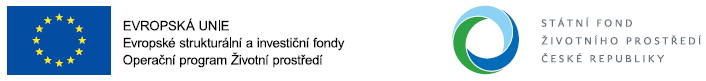 OBCHODNÍ PODMÍNKYve smyslu § 37 odstavec 1 písmeno c) zákona č. 134/2016 Sb., zákona o zadávání veřejných zakázek, ve znění pozdějších předpisůPreambule:  Tyto obchodní podmínky jsou vypracovány ve formě a struktuře Smlouvy o dílo. Účastníci do těchto obchodních podmínek pouze doplní údaje nezbytné pro vznik návrhu Smlouvy (zejména vlastní identifikační údaje, cenu a případné další údaje, jejichž doplnění text obchodních podmínek předpokládá) a následně takto doplněné obchodní podmínky předloží jako svůj návrh Smlouvy na veřejnou zakázku.„Zateplení budovy a výměna oken na p.č. 5952/1 v k.ú. Hodonín“Smlouva o dílopodle ustanovení § 2586 a násl. zákona č. 89/2012 Sb., občanského zákoníkuObjednatel:Název:		Domov pro seniory Bažantnice, příspěvková organizaceSídlo:				tř. Bří Čapků 1, 695 01 HodonínIČO:				46937081Bankovní spojení:			Č. účtu:		Osoby oprávněné jednat ve věcech smluvních a technických: 					Ing. Vladimíra Křížková, ředitelka příspěvkové organizaceTel.: 531 010 260, mobil: 606 789 079E-mail: reditelka@ds-hodonin.cz  (dále jen „Objednatel“)Zhotovitel:Název:		Hrušecká stavební spol. s r.o.Sídlo:		U zbrojnice 588, 691 56 HruškyIČO:		25585142DIČ:		CZ25585142zapsán v obchodním rejstříku :u Krajského soudu v Brně, oddíl C, vložka 35924,bankovní spojení:  		č. účtu: 		Osoby oprávněné jednat ve věcech smluvních: Ing. Vladimír KubíkTel.:				519 343 461E-mail: 				hrusecka@hrusecka.czOsoby oprávněné jednat ve věcech technických:Zdeněk SedlákTel.:				519 343 461E-mail:  				 zdenek.sedlak@hrusecka.czHlavní stavbyvedoucí:		Ing. Peter Poulík(dále jen „Zhotovitel“)Objednatel a Zhotovitel společně dále také jako „Smluvní strany“ uzavřeli v souladu 
s § 2586 a násl. zákona č. 89/2012 Sb., občanského zákoníku (dále jen „NOZ“) tuto smlouvu o dílo (dále jen „Smlouva“).Předmět SmlouvyZhotovitel se zavazuje provést na svůj náklad a nebezpečí ve sjednaném termínu pro Objednatele dále specifikované dílo (dále jen „Dílo“) a Objednatel se zavazuje řádně dokončené Dílo převzít a zaplatit za něj sjednanou cenu. Předmět DílaZhotovitel se zavazuje provést pro Objednatele Dílo – evidované pod názvem stejnojmenné veřejné zakázky „Zateplení budovy a výměna oken na p.č. 5952/1 v k.ú. Hodonín" podle dále specifikované projektové dokumentace, a podle podmínek stanovených:Stavebním povolením čj. MUHOCJ 76939/2017 (dále jen „stavební povolení“)Projektovou dokumentací, kterou se rozumí Dokumentace pro provádění stavby s názvem „Zateplení budovy a výměna oken Domov pro seniory Bažantnice Hodonín" vypracovanou v souladu s  vyhláškou č. 499/2006 Sb., odpovědným projektantem Ing. Kolibou,  autorizovaným inženýrem pro obor pozemní stavby číslo autorizace ČKAIT 1003572, v období 04/2017 (dále též „Projektová dokumentace“). Součástí Projektové dokumentace je soupis stavebních prací, dodávek a služeb s výkazem výměr (dále též „soupis prací“) vypracovaný v souladu vyhláškou č. 169/2016 Sb.Zhotovením Díla se rozumí úplné, funkční a bezvadné provedení všech stavebních a montážních prací a konstrukcí, včetně dodávek potřebných materiálů a zařízení nezbytných pro řádné dokončení Díla, dále provedení všech činností souvisejících s dodávkou stavebních prací a konstrukcí jejichž provedení je pro řádné dokončení Díla nezbytné (např. zařízení staveniště, dopravní značení, bezpečnostní opatření apod.) včetně koordinační a kompletační činnosti celé stavby.Součástí realizace díla je i propagace projektu, která spočívá v dodání a umístění pamětní desky a dodání plakátu min. velikosti A3 dle Metodického pokynu pro publicitu a komunikaci Evropských strukturálních a investičních fondů v programovém období 2014-2020 z OPŽP pro období 2014-2020.Součástí realizace Díla je i vypracování dokumentace skutečného provedení stavby a dále dílenské a výrobní dokumentace.Zhotovitel odpovídá za to, že Dílo bude realizováno v rozsahu, kvalitě a s parametry, stanovenými projektovou dokumentací, touto Smlouvou a vyjádřeními dotčených orgánů.Mimo všechny definované činnosti patří do dodávky následující práce a činnosti:zajištění všech nezbytných průzkumů nutných pro řádné provádění a dokončení Díla, včetně zdokumentování stavebně technického stavu konstrukcí dotčených sousedních nadzemních a podzemních objektů před zahájením výstavby a po dokončení výstavby k prokázání nepoškození těchto konstrukcí vlivem výstavby,zajištění a provedení všech opatření organizačního, bezpečnostního a stavebně technologického charakteru k řádnému provedení Díla zdokumentování polohy a stavu všech prvků a rozvodů, které budou zakryty  zajištění průběžné fotodokumentace prováděných prací a její předání na CD při předání stavby,zajištění a provedení všech nutných zkoušek dle ČSN (případně jiných norem vztahujících se k prováděnému dílu včetně pořízení protokolů) a požadavků dle vyjádření dotčených orgánů,zajištění atestů a dokladů o požadovaných vlastnostech výrobků ke kolaudaci (i dle zákona č. 22/1997 Sb., o technických požadavcích na výrobky a o změně a doplnění některých zákonů, ve znění pozdějších předpisů – prohlášení o shodě),zajištění všech ostatních nezbytných zkoušek, atestů a revizí podle ČSN a případných jiných právních nebo technických předpisů platných v době provádění a předání Díla, kterými bude prokázáno dosažení předepsané kvality a předepsaných technických parametrů Díla. Smluvní strany se výslovně dohodly, že normy ČSN (rozumí se tím i ČSN EN), jejichž použití přichází při provádění Díla v úvahu, budou pro provedení Díla považovat obě smluvní strany za závazné v plném rozsahu,zřízení a odstranění zařízení staveniště včetně napojení na inženýrské sítě, odvoz a uložení vybouraných hmot a stavební suti na skládku včetně poplatku za uskladnění v souladu s ustanoveními zákona č. 185/2001 Sb., o odpadech a o změně některých dalších zákonů, ve znění pozdějších předpisů,uvedení všech povrchů dotčených stavbou do původního stavu (komunikace, chodníky, zeleň, příkopy, propustky apod.), důsledný úklid staveniště a okolí před protokolárním předáním a převzetím Díla. Úklid před předáním díla zahrnuje kompletní a úplné vyčistění stavby, staveniště a okolí před předáním a převzetím a to v takovém rozsahu, který umožní okamžité užívání bez provádění jakéhokoliv dalšího úklidu ze strany Objednatele. Součástí úklidu je i úklid stavbou dotčených okolních ploch, stavebními pracemi dotčených budov a stavebními pracemi dotčených komunikací,v dostatečném předstihu před zahájením stavby a během stavby informování a komunikace s Objednatelem,umožnit provádění kontrol dokumentů i kontrol v místě realizace Díla všem subjektům - pověřeným kontrolním orgánům ČR, poskytnout Objednateli na jeho písemnou žádost veškeré doklady související s realizací Díla, které si mohou vyžádat kontrolní orgány,součinnost zhotovitele při kolaudaci stavby.Projektová dokumentace (Dokumentace pro provádění stavby ve smyslu čl. 2.2 písm. b) této Smlouvy) a následující stupně dokumentací.Dokumentace pro provádění stavby podle čl. 2.2 písm. b) Smlouvy je vypracována v souladu se zákonem č. 183/2006 Sb., o územním plánování a stavebním řádu (dále též jako „stavební zákon“) a prováděcími předpisy v rozsahu specifikovaném vyhláškou č. 499/2006 Sb., o dokumentaci staveb, ve znění vyhlášky č. 62/2013  (dále též jako „vyhláška o dokumentaci staveb“).Projektová dokumentace pro provádění stavbyObjednatel předá Zhotoviteli Projektovou dokumentaci, resp. Dokumentaci pro provádění stavby (DPS) při podpisu Smlouvy o dílo a to v počtu 3 ks v listinné podobě a v počtu 1 ks v elektronické podobě na datovém nosiči.Zhotovitel předá Objednateli ke schválení výrobní dokumentaci, dílenské výkresy a technologické postupy. Technologické postupy budou obsahovat přinejmenším identifikační údaje Zhotovitele, detailní pracovní postup rozepsaný do všech činností a dodávek všech i pomocných materiálů, vyhodnocení významných rizik souvisejících s uvedenými pracemi a opatření pro eliminaci nebo omezení rizik.Dokumentace skutečného provedení stavby Dokumentaci skutečného provedení stavby vypracuje Zhotovitel jako součást dodávky stavby. Ustanovení čl. 2.3.1. této Smlouvy se použije obdobě.Dokumentace skutečného provedení stavby bude předána Objednateli ve třech vyhotoveních v grafické (listinné) podobě a jednou v elektronické podobě na datovém nosiči CD-ROM nebo obdobném nejpozději do termínu předání a převzetí Díla. Datový nosič bude řádně označen a bude na něm označeno, o jakou projektovou dokumentaci se jedná a kdy byl datový nosič vyhotoven.Dokumentace skutečného provedení bude provedena podle následujících zásad:Do dokumentace pro provádění stavby všech stavebních objektů a provozních souborů budou zřetelně vyznačeny všechny změny, k nimž došlo v průběhu zhotovení Díla.Ty části dokumentace pro provádění stavby, u kterých nedošlo k žádným změnám, budou označeny nápisem „beze změn“.Každý výkres dokumentace skutečného provedení stavby bude opatřen jménem a příjmením osoby, která změny zakreslila, jejím podpisem a razítkem Zhotovitele.U výkresů obsahujících změnu proti projektu pro provedení stavby bude přiložen i doklad, ze kterého bude vyplývat projednání změny s odpovědnou osobou Objednatele a její souhlasné stanovisko.Geodetické zaměření nových konstrukcí pro účely zápisu do katastru nemovitostí.Vyhotovení dokumentace skutečného provedení stavby připravené k potvrzení stavebním úřadem ve třech vyhotoveních, která bude ve všech svých částech výrazně označena „dokumentace skutečného provedení“ a bude opatřena razítkem a podpisem odpovědného a oprávněného zástupce Zhotovitele s autorizací. V případě připomínek stavebního úřadu v rámci schvalovacího řízení Zhotovitel doplní, event. přepracuje bezúplatně dotčenou část dokumentace skutečného provedení.Geodetické zaměření skutečného provedení díla bude provedeno a ověřeno oprávněným zeměměřičským inženýrem podle zák. 200/1994 Sb., ve znění pozdějších předpisů a bude předáno zadavateli čtyřikrát v grafické a dvakrát v digitální podobě. Součástí tohoto zaměření jsou: Geodetické zaměření skutečného provedení díla, Geometrický plán pro vklad do katastru nemovitostí, Doklady o vytýčení stavby.Technická specifikace DílaObě smluvní strany se dohodly, že Zhotovitel dodá a namontuje výrobky a materiály, které jsou v souladu s obchodními názvy uvedené v Příloze č. 1 této Smlouvy (oceněný soupis prací resp. nabídkový položkový rozpočet) a mají takové vlastnosti, které byly deklarovány v nabídce, a aby po celou dobu předpokládané životnosti Díla (s ohledem na jeho charakter) byly při běžné údržbě a provozu pro stavebně technický účel, pro nějž bude stavba kolaudována, zaručena požadovaná mechanická pevnost a stabilita, požární bezpečnost, hygienické požadavky ochrany zdraví a životního prostředí, bezpečnost při užívání stavby, ochrany proti hluku a úspora energie uvedeného Díla. Odchylka v postupu Zhotovitele, která by měla negativní dopad na provedení Díla dle technologických předpisů pro montáž těchto výrobků nebo odchylka, která by měla negativní dopad na kvalitu těchto výrobků provedená bez souhlasu Objednatele, se považuje za podstatné porušení Smlouvy.Zúčastněné osoby realizace dílaAutorský dozor: ………………………………… – Ing. František KolibaKoordinátor BOZP objednatele:………………  – ing. Stanislav HolasTechnický dozor objednatele:…………………  –  Jaromír FlášarTermínyTermín předání staveniště: předpokládaný termín předání staveniště je stanoven na 28.3.2018; při podpisu této smlouvy po 23.3.2018 je pak termín předání staveniště stanoven nejpozději do 5 kal. dnů ode dne účinnosti Smlouvy (dřívější termín předání staveniště a následné zahájení prací je možné, pokud klimatické podmínky nebo provoz objednatele dovolí a zároveň dojde k oboustrannému podpisu a účinnosti této smlouvy před datem 23.3.2018);Termín zahájení stavebních prací (Díla): nejpozději do 5 kal. dnů ode dne předání 
a převzetí staveniště (Pozn. pro účastníky: předpokládaný termín zahájení stavebních prací je stanoven na 2.4.2018);Termín dokončení stavebních prací (Díla): nejpozději do 180 kal. dnů ode dne - termínu zahájení stavebních prací.Termín předání a převzetí Díla: nejpozději do 5 kal. dnů ode dne termínu dokončení stavebních prací;Termín vyklizení staveniště: nejpozději do 5 kal. dnů ode dne předání a převzetí Díla.Součinnost při kolaudaci stavby: bude zahájena nejpozději do následujícího pracovního dne ode dne obdržení písemné výzvy Objednatele. Výzvu k součinnosti lze provést zápisem do stavebního deníku prostřednictvím zástupce Objednatele – technického dozoru stavebníka, resp. objednatele (dále též „TDO“).Zhotovitel je oprávněn dokončit práce na Díle i před uplynutím lhůty plnění a Objednatel je povinen dříve řádně dokončené Dílo převzít a zaplatit.Termín dokončení je závislý na řádném a včasném splnění součinností Objednatele dohodnutých ve Smlouvě. Po dobu prodlení Objednatele s poskytnutím dohodnutých součinností není Zhotovitel v prodlení s plněním závazku. Nedojde-li mezi stranami k jiné dohodě, prodlužuje se Termín dokončení Díla o dobu shodnou s prodlením Objednatele v plnění jeho součinností, toto ustanovení se v případě nepříznivých klimatických podmínek, mající prokazatelný vliv na dodržení technologických postupů, použije obdobně. V případě přerušení stavby z důvodů klimatických podmínek se smluvní strany mohou dohodnout na přerušení všech stavebních prací, které na sebe vzájemně navazují.Prodlení Zhotovitele s dokončením Díla ve smyslu Termínu předání a převzetí Díla delší jak 15 kal. dnů se považuje za podstatné porušení Smlouvy, ale pouze v případě, že prodlení Zhotovitele nevzniklo z důvodů na straně Objednatele.Objednatel nebo jeho zástupce je oprávněn stanovit Zhotoviteli závazný termín pro odstranění porušení povinnosti dle této Smlouvy, a to zápisem do stavebního deníku nebo jeho stanovením na kontrolním dnu stavby.Zhotovitel je povinen předložit nejpozději k datu konání prvního kontrolního dne harmonogram provádění prací včetně předpokládaného finančního plnění. Harmonogram bude vyhotoven v souladu s čl. 3.1. této smlouvy. Zhotovitel má povinnost uzpůsobit harmonogram provádění díla tak, aby neprováděl práce, které není možno provádět za klimaticky nepříznivých podmínek v době, kdy jsou tyto podmínky běžné (např. zimní období). Tento harmonogram bude dále přílohou této smlouvy. V případě odsouhlasení víceprací z důvodů uvedených v § 222 odst. 6 ZZVZ, a to formou dodatku k této smlouvě si objednatel vyhrazuje právo adekvátně prodloužit termín dokončení stavebních prací, a to ve společném dodatku k těmto pracím podle čl. 4.5 a násl. této smlouvy.Posloupnost postupu při provádění Díla         S ohledem na to, že Dílo bude prováděno za plného provozu Domova pro seniory Bažantnice Hodonín, dohodly se smluvní strany na následujících pravidlech postupu provádění Díla:Zhotovitel a objednatel se vždy dohodnou na tom, ve kterých místnostech a prostorách bude Dílo prováděno. Zhotovitel sdělí objednateli vždy nejméně 5 pracovních dnů předem, ve kterých místnostech či prostorách bude Dílo provádět.  Zhotovitel si bude počínat tak, aby provádění Díla v konkrétní místnosti nebo prostorách trvalo co možná nejkratší dobu.  Obě smluvní strany se zavazují respektovat vzájemně své provozní potřeby.Místo plněníMístem plnění veřejné zakázky je Domov pro seniory Bažantnice, příspěvková organizace, tř. Bří Čapků 1, 695 01 Hodonín,  parc. č. st. 5952/1, k.ú. Hodonín.Výše sjednané cenyZa řádně zhotovené a bezvadné Dílo v rozsahu čl. 2. této Smlouvy se smluvní strany v souladu s ustanovením zák. č. 526/1990 Sb., o cenách, ve znění pozdějších předpisů dohodly na ceně:   Cena Díla celkem bez DPH						11 282 924,29  Kč   Výše DPH (15 %)							  1 692 438,64  Kč   CELKOVÁ CENA DÍLA vč. DPH					12 975 362,93  KčPředmětem díla jsou stavební a montážní práce, které podléhají režimu přenesené daňové povinnosti dle § 92e zákona č. 235/2004 Sb., o dani z přidané hodnoty, ve znění pozdějších předpisů (dále jen „ZoDPH“). Daň z přidané hodnoty tak není součástí Ceny Díla. Plátce, pro kterého je zdanitelné plnění v režimu přenesení daňové povinnosti uskutečněno, je povinen doplnit výši daně v evidenci pro účely daně z přidané hodnoty. Za správnost vypočtené daně odpovídá plátce, pro kterého je plnění uskutečněno.Práce, které nepodléhají přenesené daňové povinnosti, budou fakturovány s platnou sazbou daně. DPH, která se vztahuje k těmto dodávkám, je součástí sjednané konečné ceny. V případě nespolehlivého plátce bude uplatněn postup dle ustanovení § 109 ZoDPH.Obsah cenyCena Díla je oběma smluvními stranami sjednána v souladu s ustanovením § 2 zákona č. 526/1990 Sb., o cenách, ve znění pozdějších předpisů s výjimkou ustanovení týkající se DPH.Cena je stanovena podle Projektové dokumentace předané Objednatelem Zhotoviteli, jejíž součástí byl soupis prací, který byl v řádném zadávacím řízení Objednatelem oceněn a to úplně a omyluprostě.Sjednaná cena je konečná a zahrnuje veškeré činnosti a dodávky, jejichž provedení vyplývá ze smlouvy a jejich příloh nebo z obecně závazných předpisů. Cena zahrnuje také náklady a zisk Zhotovitele nezbytné k řádnému a včasnému provedení Díla. Cena obsahuje mimo vlastní provedení prací a dodávek specifikovaných v čl. 2. této Smlouvy zejména i náklady na:vybudování, udržování a odstranění zařízení staveniště, náklady na spotřeby energií a vodného, stočného a vytápění,zabezpečení bezpečnosti a hygieny práce,vypracování dílenské dokumentace a dokumentace skutečného provedení stavby,opatření k ochraně životního prostředí,organizační a koordinační činnost,zajištění nezbytných dopravních opatření,pojištění stavby a pojištění osob vč. škod na třetí osobě,likvidaci odpadu,závěrečný úklid po dokončení stavebních prací a po vyklizení staveniště,finanční zárukyzajištění potřebných rozhodnutí a povolení vyžadovaných obecně závaznými právními předpisynáklady na geodetické zaměření skutečného stavu realizovaného díla.úhrada veškerých správních poplatků, poplatků za zábor veřejných ploch a jiných poplatků, jež s realizací předmětu díla souvisejízajištění veškerých potřebných dokladů, revizí, osvědčení, atestů, školení obsluhy vč. návodů na obsluhu a použití díla jako celku i jednotlivých částí díla.náklady na propagaci projektuZhotovitel je povinen se před podpisem Smlouvy o dílo seznámit se všemi okolnostmi a podmínkami svého plnění, které mohou mít jakýkoliv vliv na cenu za dílo. Veškeré náklady Zhotovitele vyplývající z obchodních podmínek a ze Smlouvy jsou ve formě Ostatních nákladů zahrnuty ve sjednané ceně.Doklady určující cenu za díloCena je stanovena podle Příslušné dokumentace předané Objednatelem Zhotoviteli. Pro obsah sjednané ceny je rozhodující Soupis stavebních prací, dodávek a služeb s výkazem výměr, který byl součástí předané Příslušné dokumentace. Cena je doložena Položkovými rozpočty a Zhotovitel ručí za to, že tyto Položkové rozpočty jsou v úplném souladu se Soupisem stavebních prací, dodávek a služeb s výkazem výměr předloženým Objednatelem. Položkové rozpočty slouží k prokazování skutečně provedených prací (tj. jako podklad pro měsíční fakturaci) a dále pro stanovení ceny případných Víceprací nebo Méněprací. Zhotovitel nemá právo domáhat se zvýšení sjednané ceny za dílo z důvodů chyb nebo nedostatků v Položkovém rozpočtu, pokud jsou tyto chyby důsledkem nepřesného nebo neúplného ocenění Soupisu stavebních prací, dodávek a služeb.Pokud se v budoucnu ukáže, že i přes kontrolu Objednatele v rámci zadávacího řízení neobsahuje Položkový rozpočet veškeré položky či správné počty měrných jednotek popsané v Soupise stavebních prací, dodávek a služeb, pak platí, že chybějící položky či chybějící množství měrných jednotek je předmětem plnění a součástí sjednané ceny v rámci jiných položek Položkového rozpočtu Zhotovitele.Podmínky pro změnu cenySjednaná cena je cenou nejvýše přípustnou zahrnující veškeré náklady Zhotovitele na zhotovení Díla v souladu s Projektovou dokumentací a řádně oceněným soupisem prací v Příloze č. 1 této Smlouvy (Položkový rozpočet stavebních prací a služeb vypracovaný na základě soupisu prací dále též Položkový rozpočet) a cenové vlivy v průběhu plnění této Smlouvy a může být změněna pouze za níže uvedených podmínek.Změna sjednané ceny je možná pouzepokud Objednatel bude požadovat i provedení jiných prací nebo dodávek, než těch, které byly předmětem Projektové dokumentace nebo pokud Objednatel vyloučí některé práce nebo dodávky z předmětu plnění.pokud po podpisu smlouvy a před uplynutím Lhůty pro dokončení předmětu plnění dojde ke změnám sazeb DPH nebo ke změně přenesené daňové povinnosti.pokud nastanou důvody pro změnu rozsahu prací z důvodů, které nebyly možné s náležitou péči předvídat v rámci Projektové dokumentace a s ní souvisejícího stavebního průzkumu, a to v souladu s § 222 Zákona č. 134/2016 Sb., o zadávání veřejných zakázek, ve znění pozdějších předpisů (dále též „ZZVZ“).Způsob sjednání změny cenyNastane-li některá z podmínek, za kterých je možná změna sjednané ceny, je Zhotovitel povinen provést výpočet změny nabídkové ceny a předložit jej Objednateli k odsouhlasení.Zhotoviteli vzniká právo na zvýšení sjednané ceny teprve v případě, že změna bude odsouhlasena Objednatelem formou dodatku k této Smlouvě.Zhotoviteli zaniká jakýkoliv nárok na zvýšení sjednané ceny, jestliže písemně neoznámí nutnost jejího překročení a výši požadovaného zvýšení ceny bez zbytečného odkladu poté, kdy se ukázalo, že je zvýšení ceny nevyhnutelné. Toto písemné oznámení však nezakládá právo Zhotovitele na zvýšení sjednané ceny. Zvýšení sjednané ceny je možné pouze za podmínek daných touto Smlouvou.Cenová kalkulace - nabídka případných víceprací podle čl. 4.3.2 písm. b) bude vypracována v souladu s metodikou RTS a oceněna dle nabídkových cen Zhotovitele. U nových položek Zhotovitel použije datovou základnu RTS 2017/II, kterou jednotně poníží o 5%. Postupy uvedené v čl. 4.5. a násl. musí být v souladu s ZZVZ.Pro účely financování dodatečných stavebních prací, budou smluvní strany postupovat v souladu s ZZVZ, a to podle § 222 odst. 4, 5, 6 nebo 7 ZZVZ. Zhotovitel Objednateli vždy předloží samostatně soupis prací pouze a jenom „víceprací“ a pouze a jenom „méně prací“. Dále předloží krycí list těchto méně a víceprací, ze kterého bude patrná celková suma víceprací, celková suma méněprací a jejich součet. Součástí každého krycího listu bude změnový list či změnové listy s řádnou číselnou řadou, na kterém/kterých bude/budou uvedeno/na zdůvodnění dotčených víceprací a méněprací. Dále na tomto krycím listu bude uvedeno procentuální navýšení víceprací oproti ceně za Dílo bez DPH dle čl. 4.1.2 dle této Smlouvy a dále návrh zařazení víceprací dle § 222 odst. 4, 5, 6 nebo 7 ZZVZ s odůvodněním zařazení těchto změn a uvedením změny závazku, a to jak pro vícepráce či méněpráce předložené na Krycím listu, tak pro vícepráce či méněpráce s uvedením cenového nárůstu, od počátku účinnosti této Smlouvy. Každý krycí a změnový list (KL a ZL) vypracovává Zhotovitel a předkládá jej technickému dozoru objednatele (dále též „TDO“) k zahájení schvalovacího procesu. TDO KL a ZL předkládá k vyjádření autorskému dozoru a odpovědným zástupcům Objednatele. Schvalovací proces pro KL a ZL je ukončen samostatným dodatkem ke Smlouvě v souladu s ZZVZ. Navržené změny dle § 222 odst. 7 ZZVZ objednatel odmítne v případě, že nejsou v souladu s ZZVZ. V případě dalších více a méně prací se tento postup použije obdobně s tím, že na každém dalším takovém krycím listu bude uvedeno procentuální vyjádření víceprací v součtu s předchozími již dodatkem ke Smlouvě schválenými vícepracemi. Celková suma víceprací daných takovými dodatky nesmí překročit zákonné maximum víceprací.Zhotovitel je povinen dbát na maximální hospodárnost a ekonomickou výhodnost celkového řešení Díla, a to již od počátku. Zhotovitel bude dále potlačovat zejména jakékoliv neoprávněné bezdůvodné zakládání takzvaných vyvolaných investic a víceprací v průběhu realizace Díla.Smluvní strany se dohodly, že § 2620, § 2621 a § 2622 zákona č. 89/2012 Sb., občanského zákoníku, ve znění pozdějších přepisů (dále též „NOZ“) a rovněž obchodní zvyklosti, jež jsou svým smyslem nebo účinky stejné nebo obdobné uvedeným ustanovením, se nepoužijí.ZálohyObjednatel neposkytne Zhotoviteli zálohu.Postup platebObjednatel bude hradit Zhotoviteli Cenu Díla průběžně na základě faktur (dále jen „Faktura“) vystavených Zhotovitelem vždy za 1 kalendářní měsíc.Zhotovitel předloží Objednateli vždy nejpozději do čtvrtého dne následujícího měsíce zjišťovací protokol (dále též „ZP“) provedených prací za uplynulý měsíc sestavený na základě Položkového rozpočtu. Objednatel je povinen se k tomuto ZP vyjádřit nejpozději do 5 pracovních dnů ode dne jeho obdržení a po odsouhlasení Objednatelem vystaví Zhotovitel Fakturu nejpozději do 10. dne následujícího měsíce ode dne uskutečnění zdanitelného plnění. Nedílnou součástí Faktury musí být Objednatelem odsouhlasený ZP, pokud tak bylo ve stanovené lhůtě Objednatelem učiněno. Bez tohoto ZP je Faktura neplatná.Každý ZP musí uvádět položkově a celkově následující údaje: cenu za ZP celkem, provedeno v období, provedeno od počátku uzavření Smlouvy, zbývá provést dle této Smlouvy. Nedojde-li mezi oběma stranami k dohodě při odsouhlasení množství nebo druhu provedených prací, je Zhotovitel oprávněn fakturovat pouze ty práce a dodávky, u kterých nedošlo k rozporu. Pokud bude faktura Zhotovitele obsahovat i práce, které nebyly objednatelem odsouhlaseny, je Objednatel oprávněn uhradit pouze tu část faktury, se kterou souhlasí. Na zbývající část faktury nemůže Zhotovitel uplatňovat žádné majetkové sankce ani úrok z prodlení vyplývající z peněžitého dluhu Objednatele.Práce a dodávky, u kterých nedošlo k dohodě o jejich provedení nebo u kterých nedošlo k dohodě o provedeném množství, projednají Zhotovitel s Objednatelem v samostatném řízení, ze kterého pořídí zápis s uvedením důvodů obou stran. Dílčí fakturace na základě ZP má datum uskutečnění zdanitelného plnění vždy k poslednímu dni v měsíci, za který je vystaven ZP, za podmínky, že celková částka měsíčních plateb účtovaná Zhotovitelem nepřesáhla ve svém součtu hodnotu 90 % z Ceny Díla dle čl. 4.1.2. této Smlouvy, má Zhotovitel právo vystavit dílčí měsíční fakturaci do výše 100% za dané období. Překročí-li celková částka měsíčních plateb účtovaná Zhotovitelem hodnotu 90 % z Ceny Díla, je Objednatel oprávněn odepřít poskytnutí další platby za provádění Díla. V případě, že část hodnoty vystavené Faktury bude ještě pod hranicí výše sjednaného 90 % limitu, je Objednatel povinen uhradit pouze tuto část Ceny Díla, zbytek hodnoty této Faktury bude Objednatelem uhrazen spolu s úhradou konečné Faktury. Na zbývající část ve výši 10 % z Ceny Díla má Zhotovitel právo vystavit konečnou Fakturu, a to až po převzetí Díla bez vad a nedodělků. Nedílnou součástí konečné Faktury je finální rozpočet Díla, který musí obsahovat položkový rozpočet skutečně vyfakturovaných stavebních prací, dodávek a  služeb. Objednatel je povinen uhradit zadrženou část v termínu do 15 dnů po předání a převzetí díla případně prodlouženém do doby odstranění vad a nedodělků uvedených v protokolu o předání a převzetí díla.Dokončením celého Díla se rozumí den/termín předání a převzetí Díla oběma smluvními stranami ve smyslu čl. 3.1 této Smlouvy.Případné vícepráce schválené dodatkem k této Smlouvě budou Zhotovitelem účtovány vždy na samostatné faktuře, a to pro každý takový dodatek samostatně. Lhůty splatnostiSplatnost faktury je 30 dnů.Objednatel je však povinen uhradit fakturu Zhotovitele nejpozději do 30 dnů ode dne doručení faktury Objednateli. Za doručení faktury se považuje den předání faktury do poštovní evidence Objednatele, která je shodná se sídlem Objednatele v čl. 1 této Smlouvy. Náležitosti daňových dokladů (faktury)Faktura Zhotovitele musí formou a obsahem odpovídat zákonu č. 563/1991 Sb., 
o účetnictví, ve znění pozdějších předpisů a zákonu č. 235/2004 Sb. o dani z přidané hodnoty, ve znění pozdějších předpisů a musí obsahovat:označení účetního dokladu a jeho pořadové číslo;identifikační údaje Objednatele;identifikační údaje Zhotovitele včetně DIČ;název projektu, účel platby („Zateplení budovy a výměna oken na p.č. 5952/1 v k.ú. Hodonín“);registrační číslo projektu (CZ.05.5.18/0.0/0.0/17_070/0005335)popis obsahu účetního dokladu;datum vystavení;datum splatnosti;datum uskutečnění zdanitelného plnění;výši ceny bez daně celkem;podpis odpovědné osoby Zhotovitele;přílohu - soupis provedených prací oceněný podle dohodnutého způsobu (též viz ZP);náležitosti stanovené § 435 NOZ;Bude-li Faktura obsahovat číslo bankovního účtu určeného k úhradě Ceny Díla, které není správcem daně ve smyslu ZoDPH zveřejněno jako číslo bankovního účtu, které je Zhotovitelem používáno pro ekonomickou činnost, je Objednatel oprávněn uhradit Cenu Díla, na něž byla vystavena Faktura, na bankovní účet zveřejněný správcem daně ve smyslu ZoDPH, jako bankovní účet, který je Zhotovitelem používán pro ekonomickou činnost.Nebude-li příslušná Faktura obsahovat některou povinnou nebo dohodnutou náležitost nebo bude-li chybně stanovena Cena Díla nebo jiná náležitost Faktury, je Objednatel oprávněn tuto Fakturu vrátit Zhotoviteli k provedení opravy s vyznačením důvodu vrácení. Zhotovitel provede opravu vystavením nové Faktury. 30 denní splatnost běží ode dne doručení nově vystavené faktury.Termín splnění povinnosti zaplatitPeněžitý závazek Objednatele se považuje za splněný v den, kdy je částka odepsána z účtu Objednatele (případně odepsána z účtu úvěrujícího bankovního ústavu). Jestliže dojde z důvodů na straně banky k prodlení s proveditelnou platbou faktury, není Objednatel po tuto dobu v prodlení se zaplacením příslušné částky. Dílo  bude fakturováno dle  § 92a zákona o DPH v režimu přenesené daňové povinnosti.Zhotovitel je povinen zajistit, aby příslušné doklady vztahující se k Dílu splňovaly náležitosti účetního dokladu ve smyslu § 11 zákona o účetnictví (s výjimkou odst. 1., písm. f) zákona), a aby předmětné doklady byly správné, úplné, průkazné, srozumitelné, vedené v písemné formě chronologicky a způsobem zaručujícím jejich trvalost. Zhotovitel je povinen vést účetnictví způsobem, který zajistí jednoznačné přiřazení veškerých účetních operací (položek) souvisejících se skutečně vynaloženými náklady (výdaji) ke konkrétnímu Dílu.Sankce za neplnění dohodnutých termínůPokud bude Zhotovitel v prodlení proti sjednanému Termínu dokončení stavebních prací Díla je povinen zaplatit Objednateli smluvní pokutu ve výši 15.000 Kč za každý i započatý den prodlení, a to prvních 15 dnů prodlení. Pokud bude Zhotovitel v prodlení proti Termínu dokončení stavebních prací Díla o více jak 15 dnů, je povinen zaplatit Objednateli další smluvní pokutu ve výši dalších 5.000 Kč za šestnáctý a každý další i započatý den prodlení. Celková výše pokuty bude tedy od uvedeného termínu 20.000 Kč za každý den.Sankce za neodstranění vad a nedodělků zjištěných při předání a převzetí DílaPokud Zhotovitel nenastoupí do pěti dnů od Termínu předání a převzetí Díla k odstraňování vad či nedodělků uvedených v zápise o předání a převzetí Díla, je povinen zaplatit Objednateli smluvní pokutu 1.000 Kč za každý nedodělek či vadu, na jejichž odstraňování nenastoupil ve sjednaném termínu, a za každý den prodlení.Pokud Zhotovitel neodstraní nedodělky či vady uvedené v zápise o předání a převzetí Díla v dohodnutém termínu, zaplatí Objednateli smluvní pokutu 1.000 Kč za každý nedodělek či vadu, u nichž je v prodlení a za každý den prodlení.Sankce za neodstranění reklamovaných vadPokud Zhotovitel nenastoupí ve sjednaném termínu, nejpozději však ve lhůtě do deseti dnů ode dne obdržení reklamace Objednatele, k odstraňování reklamované vady (případně vad), je povinen zaplatit Objednateli smluvní pokutu 1.000 Kč za každou reklamovanou vadu, na jejíž odstraňování nenastoupil ve sjednaném termínu a za každý den prodlení.Pokud Zhotovitel neodstraní reklamovanou vadu ve sjednaném termínu, je povinen zaplatit Objednateli smluvní pokutu 1.000 Kč za každou reklamovanou vadu, u níž je v prodlení a za každý den prodlení takovéto vady.Označil-li Objednatel v reklamaci, že se jedná o vadu, která brání řádnému užívání Díla, případně hrozí nebezpečí škody velkého rozsahu (havárie), sjednávají obě smluvní strany smluvní pokuty v dvojnásobné výši.Sankce za nedodržování BOZP na staveništiPokud Zhotovitel poruší nařízení stanovené plánem BOZP nebo koordinátorem BOZP, má Objednatel právo, na základě zápisu do stavebního deníku a pořízení fotografie předmětného porušení BOZP, udělit Zhotoviteli smluvní pokutu ve výši 1.000 Kč za každé zjištění a každý i započatý den prodlení odstranění porušení podmínek dodržování zásad BOZP. Zjevnou vadu porušení BOZP musí Objednateli nebo jeho zástupci (TDO), potvrdit koordinátor BOZP. (Např. zasláním fotografie koordinátorovi BOZP prostřednictvím emailu).Sankce za nevyklizení staveništěPokud Zhotovitel nevyklidí staveniště ve sjednaném termínu, nejpozději však do Termínu vyklizení staveniště dle čl. 3.1 této Smlouvy, je povinen zaplatit Objednateli smluvní pokutu 1.000 Kč za každý i započatý den prodlení.Sankce za nepřítomnost stavebního deníku na staveništiPokud Zhotovitel nepředloží Objednateli nebo jeho smluvnímu zástupci stavební deník v průběhu pracovní doby, viz ustanovení čl. 8.1.2 této Smlouvy, je povinen zaplatit Objednateli smluvní pokutu 1.000 Kč za každý takovýto případ. Za pracovní den se pro účely tohoto článku považuje každý den, kdy Zhotovitel provádí stavební práce na předmětném plnění této Smlouvy.Úrok z prodlení a majetkové sankce za prodlení s úhradouPokud bude Objednatel v prodlení s úhradou faktury proti sjednanému termínu, je povinen zaplatit Zhotoviteli úrok z prodlení ve výši 0,05% z dlužné částky za každý i započatý den prodlení. Zaplacením sankcí dle tohoto článku není dotčeno právo Objednatele na náhradu škody zvlášť a v plné výši vzniklé mu v příčinné souvislosti s jednáním, nejednáním či opomenutím Zhotovitele, s nímž je spojena sankce dle této Smlouvy. Smluvní strany výslovně vylučují ustanovení § 2050 zákona č. 89/2012 Sb., občanského zákoníku. Sankce jsou splatné do 30 (třiceti) dnů od data, kdy byla povinné straně doručena písemná výzva k jejich zaplacení. Předání a převzetí StaveništěObjednatel je povinen Zhotoviteli Staveniště (nebo jeho ucelenou část) předat nejpozději do 5 dnů ode dne uvedeného v čl. 3.1 této Smlouvy a zhotovitel je povinen nejpozději do 5 dnů ode dne uvedeného v čl. 3.1 stavební práce zahájit pokud se strany písemně nedohodnou jinak. Splnění termínu předání Staveniště a zahájení stavebních prací je podstatnou náležitostí Smlouvy, na níž je závislé splnění Termínu předání a převzetí Díla.O předání a převzetí Staveniště vyhotoví Zhotovitel písemný protokol, který obě strany podepíší. Za den předání Staveniště se považuje den, kdy dojde k oboustrannému podpisu příslušného protokolu. Staveništěm se pro účely této Smlouvy rozumí místo provádění Díla, ve smyslu podmínek této Smlouvy.Při předání staveniště bude Objednatelem určen způsob napojení na zdroj vody a elektřiny.Zhotovitel je povinen užívat staveniště pouze pro účely související s prováděním předmětu plnění a při užívání staveniště je povinen dodržovat veškeré právní předpisy.Zhotovitel se zavazuje zachovávat na staveništi čistotu a pořádek. Zhotovitel je povinen denně odstraňovat na své náklady odpady a nečistoty vzniklé z jeho činnosti či činností třetích osob na staveništi a technickými či jinými opatřeními zabraňovat jejich pronikání mimo staveniště. V rozsahu tohoto závazku zajišťuje Zhotovitel na své náklady zařízení staveniště, veškerou dopravu, skládku, případně mezideponii materiálu, a to i vytěženého, přičemž náklady s plněním tohoto závazku, jsou zahrnuty v ceně za Dílo.Za provoz staveniště zodpovídá zhotovitel. Zhotovitel je povinen zabezpečit staveniště v souladu s platnými právními předpisy. Zhotovitel bude mít v průběhu provádění Díla na staveništi výhradní odpovědnost zejména za:zajištění bezpečnosti všech osob oprávněných k pohybu na staveništi a udržování staveniště v uspořádaném stavu za účelem předcházení vzniku škod a za bezpečné zajištění staveniště vůči okolnímu provozu a chodcům,zajištění veškerého osvětlení a zábran potřebných pro průběh prací, bezpečnostních a dopravních opatření pro ochranu staveniště, materiálů a techniky vnesených Zhotovitelem na staveniště, jakož i odpovědnost za zajištění opatření pro zabezpečení bezpečnosti silničního provozu v souvislosti s omezeními spojenými s prováděním Díla a za osazení případného dopravního značení,dodržování příslušných bezpečnostních a hygienických opatření a předpisů,provedení veškerých odpovídajících úkonů k ochraně životního prostředí na staveništi i mimo ně a k zabránění vzniku škod znečištěním, hlukem, nebo z jiných důvodů vyvolaných a způsobených provozní činností Zhotovitele.Zhotovitel zajistí přípravu staveniště a zařízení staveniště, včetně zajištění přípojných bodů energií (přípojné body elektrické energie a vody). Na přípojné body osadí podružná měření. Možné přípojné body pro řádné provedení Díla určí TDO ve spolupráci objednatelem. Zajištění přípojných bodů a podružných měřidel má zhotovitel v ceně Díla.Zhotovitel se zavazuje bez předchozího písemného souhlasu Objednatele neumístit na staveniště, jeho zařízení či prostory se staveništěm související, jakékoli reklamní zařízení, ať již vlastní či ve vlastnictví třetí osoby. Zhotovitel je povinen v rámci objektů zařízení staveniště poskytnout Objednateli, osobám vykonávajícím funkci Technického dozoru, koordinátora BOZP, autorského dozoru odpovídající provozní prostory a zařízení nezbytné pro výkon jejich funkce při kontrole provádění předmětu plnění.Při zabezpečování staveniště a zařízení staveniště je Zhotovitel povinen dodržovat zásady BOZP dle svých interních směrnic, požadavků této Smlouvy, plánu BOZP (pokud byl vypracován), Projektové dokumentace a Stavebního povolení.Vyklizení staveniště a odstranění zařízení staveništěZhotovitel je povinen odstranit zařízení staveniště a vyklidit Staveniště nejpozději do 5 dnů ode dne Předání a převzetí Díla, pokud se strany nedohodnou jinak.Nevyklidí-li Zhotovitel Staveniště ve sjednaném termínu, je Objednatel oprávněn zabezpečit vyklizení Staveniště třetí osobou a náklady s tím spojené uhradí Objednateli Zhotovitel.Povinnost vést stavební deníkZhotovitel je povinen vést ode dne předání a převzetí staveniště o pracích, které provádí, stavební deník v souladu s § 6 vyhlášky o dokumentaci staveb a její přílohou č. 9 (vyhlášky 499/2006 Sb.).Stavební deník musí být přístupný oprávněným osobám Objednatele, kterými jsou TDO, koordinátor BOZP a případně jiným osobám oprávněným do stavebního zapisovat, a to po celou dobu provádění díla. Stavební deník bude uložen na staveništi. Nebude-li stavební deník uložen a přístupný na staveništi, je objednatel oprávněn pozastavit činnost zhotovitele po dobu nepřítomnosti a nepřístupnosti stavebního deníku. Pro tento účel Objednatel zřídí stavební deník vlastní.Zápisy do stavebního deníku se provádí čitelně v originále a dvou kopiích. Zápisy do Stavebního deníku provádí stavbyvedoucí Zhotovitele nebo jím písemně ve stavebním deníku určená osoba formou denních záznamů. Veškeré okolnosti rozhodné pro plnění díla musí být učiněny Zhotovitelem v ten den, kdy nastaly. Originály deníků je Zhotovitel povinen předat Objednateli při předání Díla, pokud se strany nedohodnou jinak. Do stavebního deníku zapisuje Zhotovitel veškeré skutečnosti rozhodné pro provádění Díla. Zejména je povinen zapisovat údaje o:stavu staveniště, počasí, počtu pracovníků a jejich jména, nasazení strojů a dopravních prostředků;časovém postupu prací;kontrole jakosti provedených prací;opatřeních učiněných v souladu s předpisy bezpečnosti a ochrany zdraví;opatřeních učiněných v souladu s předpisy požární ochrany a ochrany životního prostředí;událostech nebo překážkách majících vliv na provádění Díla.Všechny listy stavebního deníku musí být očíslovány.Ve stavebním deníku nesmí být vynechána volná místa.V případě neočekávaných událostí nebo okolností mající zvláštní význam pro další postup stavby pořizuje Zhotovitel i příslušnou fotodokumentaci, která se stane součástí stavebního deníku.Kontrola realizace díla, Kontrolní dnyObjednatel je oprávněn kontrolovat provádění díla sám nebo prostřednictvím Technického dozoru. Zjistí-li Objednatel, že Zhotovitel provádí dílo v rozporu se svými povinnostmi, je Objednatel oprávněn dožadovat se toho, aby Zhotovitel odstranil vady vzniklé vadným prováděním a dílo prováděl řádným způsobem. Jestliže Zhotovitel tak neučiní ani v přiměřené lhůtě mu k tomu poskytnuté a postup Zhotovitele by vedl nepochybně k podstatnému porušení smlouvy, je Objednatel oprávněn odstoupit od smlouvy.Pro účely kontroly průběhu provádění Díla organizuje Objednatel resp. zástupce Objednatele - technický dozor objednatele (dále též „TDO“) Kontrolní dny v pravidelných termínech, zpravidla 1x týdně.Vedením Kontrolních dnů je pověřen Objednatel nebo jím pověřený technický dozor.  Objednatel nebo jím pověřený technický dozor pořizuje z Kontrolního dne zápis o jednání, který nejpozději do tří pracovních dnů ode dne konání Kontrolního dne rozešle objednatel nebo jím pověřený technický dozor všem zúčastněným osobám tj. zhotoviteli, objednateli, technickému dozoru, koordinátorovi BOZP, autorskému dozoru formou mailové korespondence k odsouhlasení. Nebudou-li do pěti dnů ode dne rozeslání zápisu vzneseny připomínky, bude se zápis z kontrolního dne považovat za odsouhlasený. Takový zápis bude písemně potvrzen při konání následujícího kontrolního dne. Zhotovitel je povinen zapsat datum konání a číslo Kontrolního dne a jeho závěry do Stavebního deníku. Zápisy takto vedených kontrolních dnů budou považovány za nedílnou přílohu stavebního deníku, kopie zápisu z kontrolního dne budou uloženy společně se stavebním deníkem na staveništi.Zhotovitel je povinen vyzvat Objednatele ke kontrole a prověření prací či konstrukcí, které budou dalším postupem stavebních prací zakryty nebo se stanou nepřístupnými. Zhotovitel je povinen vyzvat Objednatele nejméně tři dny před termínem, v němž budou předmětné práce zakryty (zápis ve Stavebním deníku a telefonická nebo mailová výzva). Pokud se objednatel ke kontrole přes včasné písemné vyzvání nedostaví, je zhotovitel oprávněn předmětné práce nebo konstrukce zakrýt. Bude-li v tomto případě objednatel dodatečně požadovat jejich odkrytí, je zhotovitel povinen toto odkrytí provést na náklady objednatele. Pokud se však zjistí, že práce nebyly řádně provedeny, nese veškeré náklady spojené s odkrytím prací, opravou chybného stavu a následným zakrytím zhotovitel. O provedené kontrole konstrukcí, které budou dalším postupem prací zakryty, provede TDO do stavebního deníku zápis. Zhotovitel nesmí pokračovat v pracích, pokud byly při této kontrole zjištěny nesoulady nebo pokud kontrolu zakrytých částí Díla TDO neprovedl. Zhotovitel provádí pravidelnou fotodokumentaci zakrytých konstrukcí. Tuto foto dokumentaci je TDO oprávněn požadovat při předání a převzetí Díla. Foto dokumentaci provádí Zhotovitel bezúplatně. Fotodokumentace musí obsahovat seznam pořízených fotografií, jednotlivé fotografie musí obsahovat pořadové číslo fotografie, údaj o čase, datu a místě pořízení a vyznačením na výkresové části dokumentace skutečného provedení stavby (dále též „DSP“).Technický dozor Objednatel je oprávněn pro kontrolu díla ustanovit odpovědnou osobu, které jeho jménem jedná a vydává pokyny směřující k řádnému a včasnému dokončení díla. Osoba, kterou takto Objednatel ustanoví, se nazývá Technický dozor objednatele (TDO).Identifikace osoby, která vykonává Technický dozor, je uvedena ve Smlouvě nebo v zápise ve Stavebním deníku.Oprávnění Technického dozoru Technický dozor jedná jménem Objednatele a jeho rozhodnutí či pokyny vůči Zhotoviteli či jiným účastníkům výstavby se chápou tak, jako by je učinil Objednatel.Technický dozor není oprávněn schvalovat změnu Smlouvy ani jejich částí. Pokud mají rozhodnutí Technického dozoru vliv na termíny plnění či sjednanou cenu nebo jsou dle mínění Zhotovitele nevhodné, je Zhotovitel o těchto skutečnost povinen neprodleně informovat Objednatele.Technický dozor kontroluje zejména věcnou, časovou, finanční a kvalitativní stránku provádění stavby a zúčastňuje se jako zástupce Objednatele všech kontrol na prováděném díle.Technický dozor je oprávněn nařídit zastavení prací, pokud se podle jeho názoru neprovádí dílo v souladu se Smlouvou nebo obchodními podmínkami, popřípadě hrozí-li Objednateli z provádění nebezpečí škody, či nejsou-li plněny jakékoliv kvalitativní parametry stavby. O dobu takového přerušení se doba realizace díla neprodlužuje.Koordinátor bezpečnosti práce Objednatel je oprávněn pro kontrolu bezpečnosti práce při provádění stavebních prací a při výkonu souvisejících činností díla ustanovit odpovědnou osobu, které jeho jménem jedná a vydává pokyny směřující k dodržování bezpečnosti práce.Osoba, kterou takto Objednatel ustanoví, se nazývá Koordinátor bezpečnosti práce.Identifikace osoby, která je pro výkon funkce Koordinátora bezpečnosti práce ustanovena, je uvedena ve Smlouvě nebo v zápise ve Stavebním deníku.Oprávnění Koordinátora bezpečnosti práce Koordinátor bezpečnosti práce jedná jménem Objednatele a jeho rozhodnutí či pokyny vůči Zhotoviteli či jiným účastníkům výstavby se chápou tak, jako by je učinil Objednatel.Koordinátor bezpečnosti práce je oprávněn provádět kontrolu stavebních prací a případných dalších činností Zhotovitele či jeho Poddodavatelů z hlediska provádění v souladu s předpisy týkajícími se bezpečnosti a ochrany zdraví při práci a dále kontrolovat, zda Zhotovitel či jeho Poddodavatelů dodržují veškeré právní předpisy týkající se bezpečnosti a ochrany zdraví při práci.Koordinátor bezpečnosti práce má právo upozornit Zhotovitele na nedostatky v uplatňování požadavků na bezpečnost a ochranu zdraví při práci zjištěné na Staveništi a vyžadovat zjednání nápravy; Koordinátor bezpečnosti práce je oprávněn stanovit přiměřená opatření k nápravě a vyžadovat jejich splnění,Koordinátor bezpečnosti práce není oprávněn schvalovat změnu Smlouvy ani jejich částí. Pokud mají rozhodnutí Koordinátora bezpečnosti práce vliv na termíny plnění či sjednanou cenu nebo jsou dle mínění Zhotovitele nevhodné, je Zhotovitel o těchto skutečnost povinen neprodleně informovat Objednatele.Koordinátor bezpečnosti práce se zúčastňuje jako zástupce Objednatele všech kontrol na prováděném díle.Koordinátor bezpečnosti práce je oprávněn nařídit zastavení prací, pokud je podle jeho názoru jejich prováděním ohrožena bezpečnost a ochrana zdraví při práci, popřípadě hrozí-li z provádění prací nebezpečí úrazu. O dobu takového přerušení se doba realizace díla neprodlužuje.Koordinátor bezpečnosti práce je oprávněn provádět další činnosti, pokud mu je stanoví právní předpis.Povinnosti Zhotovitele ve vztahu ke Koordinátorovi bezpečnosti práce Zhotovitel je povinen se před zahájením stavebních prací seznámit s plánem bezpečnosti práce,Zhotovitel je povinen nejpozději do 8 dnů před zahájením prací na Staveništi informovat koordinátora o rizicích vznikajících při pracovních nebo technologických postupech, které zvolil,Zhotovitel je povinen poskytovat Koordinátorovi bezpečnosti práce součinnost potřebnou pro plnění jeho úkolů po celou dobu svého zapojení do přípravy a provádění stavby, zejména mu včas předávat informace a podklady potřebné pro zhotovení plánu bezpečnosti a jeho změny.Zhotovitel je povinen vzít v úvahu podněty a pokyny Koordinátora bezpečnosti práce.Pokyny ObjednatelePři provádění Díla postupuje Zhotovitel samostatně a s odbornou péčí. Práce provádí prostřednictvím svých zaměstnanců, pracovníků a smluvních partnerů v souladu s ustanovením čl. 10 této Smlouvy. Zhotovitel se však zavazuje provádět veškeré pokyny Objednatele, TDO a koordinátora BOZP, týkající se realizace předmětného Díla a upozorňující na možné porušování smluvních povinností Zhotovitele. Odborné práce provádí Zhotovitel prostřednictvím kvalifikovaných zaměstnanců, pracovníků a smluvních partnerů rovněž v souladu s ustanovením čl. 10 této Smlouvy.Zhotovitel je povinen upozornit Objednatele bez zbytečného odkladu na nevhodnou povahu věcí převzatých od Objednatele, pokynů daných mu Objednatelem k provedení Díla nebo na zjištěné vady a nedostatky předané projektové dokumentace nejpozději před zahájením prací na příslušné části díla, jestliže Zhotovitel mohl tuto nevhodnost zjistit při vynaložení odborné péče.Zhotovitel je povinen udržovat na převzatém staveništi, na příjezdech ke staveništi na veřejných komunikacích pořádek a čistotu. Okamžitě odstraňovat odpady a nečistoty vzniklé jeho pracemi. Odpady vznikající během provádění Díla je zhotovitel povinen likvidovat v souladu se zákonem č. 185/2001 Sb., o odpadech ve znění pozdějších předpisů, včetně jeho prováděcích vyhlášek. Zhotovitel se zavazuje odstraňovat odpady na vlastní náklady, vést o odpadu příslušnou evidenci a při předání Díla předložit Objednateli doklady o zákonném způsobu likvidace odpadů.Zhotovitel je povinen každý den uklidit odpady a suť, která vznikla při práci.Dodržování bezpečnosti a hygieny práceZhotovitel je povinen zajistit při provádění Díla dodržení veškerých bezpečnostních opatření a hygienických opatření a opatření vedoucích k požární ochraně prováděného Díla, a to v rozsahu a způsobem stanoveným příslušnými právními předpisy.Zhotovitel je povinen si zajistit předepsaný dohled při svařování.Odpovědnost Zhotovitele za škodu a povinnost nahradit škoduPokud činností Zhotovitele dojde ke způsobení škody Objednateli nebo třetím osobám z titulu opomenutí, nedbalosti nebo neplněním podmínek vyplývajících ze zákona, technických nebo jiných norem nebo vyplývajících z této Smlouvy, je Zhotovitel povinen bez zbytečného odkladu tuto škodu odstranit a není-li to možné, tak finančně uhradit. Veškeré náklady s tím spojené nese Zhotovitel.Zhotovitel odpovídá i za škodu způsobenou činností těch, kteří pro něj Dílo provádějí.Zhotovitel odpovídá za škodu způsobenou okolnostmi, které mají původ v povaze strojů, přístrojů nebo jiných věcí, které Zhotovitel použil nebo hodlal použít při provádění Díla.Provádění Díla Zhotovitel se zavazuje dílo podle této smlouvy zhotovit v souladu s touto smlouvou, s požadavky objednatele, s obecně závaznými právními předpisy, s dotčenými technickými normami (zejména platnými ČSN normami), v souladu se zadávací dokumentací.Zhotovitel je povinen zúčastnit se na vyzvání Objednatele všech jednání s dalšími účastníky výstavby Díla, na které bude přizván. Na tato jednání je Zhotovitel povinen připravit i Objednatelem vyžádané podklady, které souvisejí s předmětem jeho plnění. Zhotovitel však není oprávněn, není-li k tomu pro konkrétní akt konkrétně Objednatelem pověřen, poskytovat či sdělovat jakékoliv informace či podklady, které souvisejí s jeho plněním či stavem na předmětné stavbě, třetím stranám.Zhotovitel je povinen dodržovat Objednatelem nebo jím pověřeným TDO schválenou DPS, dílenské výkresy, výrobní dokumentaci, vzorky výrobků a technologické postupy. Zhotovitel je povinen použít pro své plnění pouze materiály a zařízení, které mají deklarovanou jakost a které jsou specifikovány v Objednatelem schválené dokumentaci či jejichž použití bylo samostatně Objednatelem nebo jím pověřeným TDO schváleno. V opačném případě je Zhotovitel povinen tyto materiály a zařízení odstranit na své náklady. Pokud tak neučiní, je Objednatel oprávněn tyto odstranit sám nebo prostřednictvím třetí osoby na náklady Zhotovitele. Objednatel nebo jím pověřeným TDO je oprávněn požadovat průkaz původu a kvality použitých materiálů, které je Zhotovitel povinen předložit – tento průkaz lze nahradit prohlášením o shodě ve smyslu příslušného zákona.Zhotovitel je povinen pro stavbu použít jen takové výrobky a materiály, konstrukce, jejichž vlastnosti z hlediska způsobilosti stavby pro navržený účel zaručují, že stavba při správném provedení a běžné údržbě po dobu existence splňuje požadavky na mechanickou odolnost a stabilitu, požární bezpečnost, hygienu, ochranu zdraví a životního prostředí, bezpečnost při udržování a užívání stavby, ochranu proti hluku a na úsporu energie a ochranu tepla. Veškeré takové výrobky a materiály, konstrukce budou použity v první třídě jakosti.Není–li v projektové dokumentaci jednoznačně stanovena barevnost, vzhled daného výrobku nebo je-li v projektové dokumentaci stanovena podmínka odsouhlasení jednotlivých prvků, výrobků či barevnosti na základě vzorků či podléhá-li takový výrobek zpracování dílenské dokumentace, je Zhotovitel povinen takové vzorky či dílenskou dokumentaci objednateli předložit, a to v dostačeném předstihu před objednáním. Objednatel je povinen se k předloženým vzorkům vyjádřit nejpozději do pěti pracovních dnůVeškeré odborné práce musí vykonávat pracovníci Zhotovitele nebo jeho Poddodavatelů mající příslušnou kvalifikaci. Doklad o kvalifikaci pracovníků je Zhotovitel na požádání Objednatele povinen doložit. Vykonává–li takové práce osoba, která neprokáže odbornou způsobilost či kvalifikaci, je Objednal nebo Technický dozor oprávněn takové práce zastavit a Zhotovitel je povinen sjednat neprodleně nápravu, neodborně provedené práce odstranit a nechat provést osobou kvalifikovanou. O dobu přerušení prací se doba realizace díla neprodlužuje.Dočasné uskladnění materiálů a zařízení Zhotovitele, před jejich zabudováním je možné pouze v prostorech, které jsou stanoveny v zápise o předání staveniště nebo, které budou k tomu určeny Objednatelem v průběhu další výstavby (záznamem ve stavebním deníku či jiným písemným sdělením). Ponechávání nadbytečných či zbytkových materiálů na staveništi mimo Objednatelem schválené prostory je nepřípustné a Objednatel je oprávněn je na náklady zhotovitele odklidit. Zhotovitel je odpovědný za způsob dočasného uskladnění materiálů a zařízení tak, aby nedošlo k jeho poškození či znehodnocení. Objednatel nepřebírá žádnou zodpovědnost za případné ztráty či poškození materiálů a zařízení Zhotovitele, umístněné v prostoru staveniště.Zhotovitel zajistí, aby jeho zaměstnanci a případní poddodavatelé (dále též „personál Zhotovitele“) nebyli na staveništi/pracovišti pod vlivem alkoholu či toxických látek. Zhotovitel je povinen přijmout taková opatření, aby ze strany personálu Zhotovitele nedocházelo k jakémukoliv protiprávnímu jednání, výtržnictví nebo nepřístojnému chování na staveništi či v jeho bezprostředním okolí. V opačném případě nebo v případě opakovaně nekvalitního provádění prací zajistí Zhotovitel na pokyn Objednatele výměnu svého personálu.Odmítnutí splnění jakéhokoliv pokynu Objednatele nebo jím pověřeným TDO či koordinátora BOZP, zejména v oblasti kvality prací, postupů výstavby, koordinace prací na stavbě, požadavku na výměnu personálu, bezpečnosti prací, protipožárních a ekologických opatření, stejně jako protiprávní jednání a neetické chování personálu Zhotovitele na staveništi je podstatným porušením Smlouvy.Zhotovitel je povinen provádět Dílo zdravotně a odborně způsobilým personálem. V případě, kdy jsou součástí předmětu Díla dodávky strojů a zařízení, je Zhotovitel povinen tyto stroje a zařízení instalovat a napojit na média v souladu s ČSN, a to autorizovanou osobou včetně jejich vyzkoušení a předání revizní zprávy Objednateli, o čemž strany pořídí zápis. Jakékoli pomocné práce spojené s plněním Díla Zhotovitelem jako zednické, tesařské, lešenářské, truhlářské apod., jsou zahrnuty do ceny Díla. Osvětlení Díla zajišťuje Zhotovitel Díla (netýká se centrálního nebo bezpečnostního osvětlení celého objektu, pokud je zřízeno) a není-li schopen či ochoten toto zajistit sám, může požádat Objednatele o jeho provedení (bude-li to technicky a kapacitně možné) s tím, že tyto náklady Zhotovitel uhradí.Zhotovitel je při provádění prací povinen postupovat tak, aby co nejvíce šetřil práv třetích osob, které se na staveništi vyskytují, zejména zajistí, aby prováděním prací nerušil výkon jejich činnosti. Dále je Zhotovitel povinen zajistit, aby z jeho strany nedocházelo k poškozování prací provedených jinými dodavateli s tím, že za tímto účelem je Zhotovitel povinen přijmout nezbytná opatření (např. provést ochranu stávajících konstrukcí, zakrytí dotčených částí stavby apod.).Zhotovitel zajistí nezbytnou ochranu Díla jeho zakrytím či jiným vhodným způsobem, aby do okamžiku předání a převzetí byla zajištěna jeho kvalita jako např. povrchová úprava, ochranný obal, ochranný nátěr apod. Toto opatření není důvodem pro navýšení ceny.Pokud by činnost Zhotovitele zasáhla do práv třetích osob a k tomuto bude nutno jakýchkoli povolení jako např. zábor veřejných prostranství, jdou tyto na vrub Zhotovitele, pokud již takovou činnost nebo právní vztah nezajistil Objednatel. Toto se vztahuje rovněž na nadměrnou přepravu, vykládku apod.Objednatel je oprávněn provádět kontroly provádění Díla Zhotovitelem a plnění smluvních podmínek. Technický dozor Objednatele je oprávněn dát příkaz k přerušení prací personálu Zhotovitele v případě, když odpovědný zástupce Zhotovitele bude nedostupný a bude-li ohrožena bezpečnost či kvalita prováděných prací. Provádění kontrol ze strany Objednatele však nezprošťuje Zhotovitele jeho plné odpovědnosti za kvalitní, včasné a bezpečné provedení Díla. V případě, kdy při kontrolní činnosti budou zjištěny skutečnosti, které jsou v rozporu či nesouladu s technickými, kvalitativními či ostatními smluvními podmínkami, pokyny Objednatele, nebo bude zjištěno porušení jakýchkoli právních norem, je Objednatel oprávněn přikázat Zhotoviteli odstranit tento stav a neprodleně zjednat nápravu. V případě, že tak ve stanoveném termínu neučiní, jde o podstatné porušení Smlouvy. Kompletní jakostně technickou dokumentaci včetně příslušných revizních zpráv, prohlášení o shodě/ dokladů o posouzení shody ve smyslu zákona č. 22/1997 Sb.,     
o technických požadavcích na výrobky a o změně a doplnění některých zákonů, ve znění pozdějších předpisů a další dohodnuté doklady osvědčující jakost Díla předá Zhotovitel Objednateli nejpozději ke dni výzvy o zahájení předání a převzetí Díla, nebude-li stanoveno jinak.Bude-li Zhotovitel k provedení Díla používat osoby s jinou než českou státní příslušností (cizince), je povinen dodržovat všechny české právní předpisy vztahující se k zaměstnávání a pobytu cizinců. I osoby s českou státní příslušností musí Zhotovitel používat k provedení Díla jen v souladu s pracovněprávními předpisy a neporušovat ustanovení o zákazu nelegální práce. Pokud dojde k přerušení díla z důvodů objektivních klimatických podmínek dle čl. 3.1.2 této Smlouvy, kdy nelze z technologických důvodů provádět některé práce, bude o přerušení a důvodu proveden zápis do stavebního deníku, přerušení musí odsouhlasit stavbyvedoucí a TDO, po dobu přerušení neběží lhůty, stavba je zahájena ihned poté, co 3 po sobě jdoucí dny jsou již klimatické podmínky vhodné a pominul důvod pro přerušení (např. extrémně vysoké nebo nízké teploty, velký vítr apod.). Zhotovitel má povinnost uzpůsobit harmonogram provádění díla tak, aby neprováděl práce, které není možno provádět za klimaticky nepříznivých podmínek v době, kdy jsou tyto podmínky běžné (např. zimní období). Zhotovitel je povinen dodržet závazné podmínky související s realizací Díla, které vyplývají z příslušných rozhodnutí a stanovisek dotčených orgánů a organizací. Pokud nesplněním této povinnosti vznikne Objednateli škoda, hradí ji Zhotovitel v plném rozsahu. Tuto povinnost nemá, prokáže-li, že škodě nemohl zabránit ani v případě vynaložení veškeré možné péče, kterou na něm lze spravedlivě požadovat.Při provádění díla bude zhotovitel postupovat tak, aby byly dodržovány hygienické limity hlučnosti dle závazného stanoviska krajské hygienické stanice jihomoravského kraje, které je součástí dokladové části PD.Objednatel je oprávněn u 2 kusů, náhodně vybraných výplní otvorů z celé dodávky provést destruktivní zkoušku. Destruktivní zkouška bude provedena za účelem ověření požadovaných vlastností výrobků. Podnět na provedení destruktivní zkoušky podá objednateli TDO na základě provedení nedestruktivní zkoušky, v rámci které vznikne podezření na nedodržení parametrů deklarovaných v předložených certifikátech, které musí být shodné nebo lepší než jsou stanoveny v projektové dokumentaci a dokumentech souvisejících. Destruktivní zkoušku provede notifikovaná osoba určená objednatelem. Rozsah zkoušky – kompletní testy vč. rozložení výplní otvorů na prvočinitele, a to jak nedestruktivními, tak destruktivními metodami. V případě, že výplně otvorů budou v souladu s deklarovanými parametry zhotovitele, budou zkoušky hrazeny objednatelem. V případě, že dojde k rozporu s deklarovanými hodnotami zhotovitele, uhradí příslušnou zkoušku zhotovitel.Podmínky, za kterých je možné pověřit realizací Díla jinou osobuZhotovitel je oprávněn pověřit provedením části Díla třetí osobu (poddodavatele). V tomto případě však Zhotovitel odpovídá za činnost poddodavatele tak, jako by Dílo prováděl sám.Zhotovitel je povinen zabezpečit ve svých poddodavatelských Smlouvách splnění všech povinností vyplývajících Zhotoviteli ze Smlouvy o dílo.Všichni pracovníci každého poddodavatele musí být při pohybu na staveništi řádně označeni a vedeni ve stavebním deníku.Do stavebního deníku bude zhotovitelem zapsán seznam poddodavatelů, kteří byli identifikováni Zhotovitelem před podpisem smlouvy. Pokud se následně zapojí do realizace díla jiní poddodavatelé, je Zhotovitel povinen předložit objednateli identifikační údaje takových poddodavatelů, a to 10 pracovních dnů před zahájením plnění poddodavatelem (zápisem do stavebního deníku). Za porušení této povinnosti je Zhotovitel povinen zaplatit Objednateli smluvní pokutu ve výši 100.000 Kč za každé porušení. V případě poddodávek požaduje Objednatel po Zhotoviteli předložit a aktualizovat seznam poddodavatelů, kterými neprokazoval kvalifikaci. Aktualizace seznamu poddodavatelů bude provedena zápisem do stavebního deníku.Rozsah prací prováděných poddodavatelskyObjednatel tímto vymezuje, že níže vymezená část prováděných prací předmětu díla nesmí být plněna poddodavatelem. Toto vymezení se týká všech úkonů hlavního stavbyvedoucího. V případě výměny těchto pracovníků se postupuje obdobně jako dle čl. 10.3 této smlouvy s tím, že musí být dodržen požadavek na shora uvedené vymezení, že se nesmí jednat o plnění poddodavatelem.Porušení této povinnosti je v souladu s čl. 18.1.2. považováno za závažné porušení povinnosti ze strany Zhotovitele.Podmínky pro změnu poddodavatele, prostřednictvím kterého Zhotovitel prokazoval v zadávacím řízení kvalifikaciPoddodavatele dle čl. 10.3 této Smlouvy je možné změnit pouze za souhlasu Objednatele a v souladu s podmínkami této Smlouvy, ZZVZ a Zadávací dokumentací (zadávacími podmínkami). Poddodavatel musí splňovat kvalifikační předpoklady dané zadávacími podmínkami. Zhotovitel předloží Objednateli tyto doklady: Originály nebo ověřené kopie všech požadovaných kvalifikačních prohlášení, technicko kvalifikačních dokumentů a dokladů dle Zadávací dokumentace. Zhotovitel předloží platnou Smlouvu o Smlouvě budoucí či jednostranný závazek s navrhovaným novým poddodavatelem nebo již platnou uzavřenou Smlouvu s novým poddodavatelem.Objednatel a TDO posoudí relevantnost a správnost požadovaných dokladů. V případě pochybností o správnosti požadovaných podkladů musí Zhotovitel na písemnou výzvu Objednatele do 5 pracovních dnů od písemné výzvy Objednatele chybějící nebo nejasné doklady doplnit. V opačném případě nemusí Objednatel na žádost Zhotovitele reagovat.Změna poddodavatele je zpravidla možná jen ze závažných důvodů, které by měly negativní vliv na kvalitu Díla, provádění nebo dokončení Díla poddodavatelem.Organizace předání DílaZhotovitel je povinen písemně oznámit Objednateli nejpozději 5 dnů předem, kdy bude Dílo připraveno k předání a převzetí. Objednatel je pak povinen společně s TDO nejpozději do tří dnů od termínu stanoveného Zhotovitelem zahájit přejímací řízení a řádně v něm pokračovat.Protokol o předání a převzetí DílaO průběhu předávacího a přejímacího řízení pořídí Zhotovitel bez zbytečného odkladu zápis (protokol).Obsahuje-li Dílo, které je předmětem předání a převzetí Vady nebo Nedodělky, musí protokol obsahovat i:soupis zjištěných Vad a Nedodělků;dohodu o způsobu a termínech jejich odstranění, popřípadě o jiném způsobu narovnání;dohodu o zpřístupnění Díla nebo jeho částí Zhotoviteli za účelem odstranění Vad nebo Nedodělků.Objednatel je oprávněn odmítnout převzít Dílo, pokud vykazuje vady a nedodělky, s výjimkou ojedinělých drobných vad nebo pokud Zhotovitel Objednateli nepředá níže uvedené doklady. V případě, že Objednatel odmítá Dílo převzít, uvede v protokolu o předání a převzetí Díla i důvody, pro které odmítá Dílo převzít. Pokud Dílo vykazuje při předávání Díla vady, je Objednatel oprávněn při přejímacím a předávacím řízení požadovat provedení dalších dodatečných zkoušek včetně zdůvodnění, proč je požaduje, a s uvedením termínu, do kdy je požaduje provést. Dodatečné zkoušky nad rámec zkoušek předepsaných Projektovou dokumentací vč. dokladové části a nad rámec zkoušek požadovaných normami uvedenými v Projektové dokumentaci provede a hradí Objednatel. V případě, že výsledky dodatečné(ých) zkoušky(šek) nevyhoví předepsaným nebo normativním požadavkům, náklady na tyto zkoušky jdou k tíži Zhotovitele.Nejpozději při předání a převzetí Díla předá Zhotovitel Objednateli dokladovou část Díla, nebude-li uvedeno jinak v počtu 3 vyhotovení, zahrnující zejm.:Dokumentaci skutečného provedení se zakreslením Zhotovitelem provedených změn Díla;Veškerou dílenskou a prováděcí dokumentaci, kterou si Zhotovitel opatřil v souvislosti s prováděním Díla;Zápisy o veškerých zkouškách, měřeních a revizích a jejich úspěšném výsledku;zápisy a výsledky o prověření prací a zakrytých konstrukcí v průběhu pracíOriginál(y) stavebního(ch) deníku(ů);Doklady prokazující kvalitu a rozsah předávaného Díla (zejm. osvědčení 
o použitých materiálech, provedených pracích, atesty);Nezbytnou dokumentaci pro provoz Díla tj. návody na užívání a údržbu zhotoveného díla nebo jeho části; (např. návod na obsluhu, údržbu, ošetřování zabudovaných prvků, vybudovaných částí díla, pasporty, provozní řády atd..), případně popis činností, které je nutné při užívání díla vykonávat (např. pokyny pro údržbu);Fotodokumentaci vypracovanou v souladu s článkem 8.2.4 této Smlouvy na CD nebo obdobném datovém nosiči;Ostatní doklady vztahující se k dílu (zejm. doklad o tom, že Zhotovitel využil či odstranil veškeré odpady v souladu se zákonem o odpadech);Dokladová část bude v plném rozsahu předaná v českém jazyce. Pokud bude předaná v jiném jazyce, přihlíží se na ni jako na nepředanou;Nedoloží-li Zhotovitel požadované doklady, nepovažuje se dílo za dokončené a schopné předání.Odpovědnost za vady Díla a záruka za jakost díla.Zhotovitel odpovídá Objednateli za to, že Dílo bude mít v době jeho předání a po celou sjednanou záruční dobu vlastnosti stanovené obecně závaznými právními předpisy, technickými a bezpečnostními normami, a touto smlouvou, popř. vlastnosti obvyklé. Zhotovitel dále odpovídá za to, že dílo bude použitelné k účelu vyplývajícímu z této Smlouvy a dále za to, že je kompletní a bez jakýchkoliv právních a jiných vad. Zhotovitel odpovídá za vady, jež má Dílo v době jeho předání, a dále odpovídá za vady Díla zjištěné v záruční době. Zhotovitel poskytuje na Dílo záruku, že všechny jeho části budou po celou dobu trvání záruční doby bez vad, budou mít vlastnosti předpokládané DPS, oceněným soupisem prací a technickými normami, a Dílo bude způsobilé k řádnému užívání.Záruční doba je stanovena pro celé dílo v délce 60 měsíců. Záruční lhůta pro dodávky technických zařízení, na něž výrobce těchto zařízení vystavuje samostatný záruční list, se sjednává v délce lhůty poskytnuté výrobcem, nejméně však v délce 24 měsíců. Seznam výrobků a technologií vč. kopie záručních listů, u kterých výrobce stanoví kratší záruční lhůtu, než 60 měsíců bude součástí protokolu o předání a převzetí díla, přičemž se má za to, že pro výrobky a technologie v tomto výčtu neuvedené platí záruční lhůta nezkrácená.Záruční doba začíná běžet dnem podpisu zápisu o předání a převzetí celého Díla.Záruční doba neběží po dobu, po kterou Objednatel nemohl předmět Díla užívat pro vady Díla, za které Zhotovitel odpovídá.Záruční doba díla neběží po dobu, po kterou objednatel nemůže předmět díla užívat pro vady díla způsobené Zhotovitelem. Záruční doba na reklamovanou část díla se prodlužuje o dobu odstraňování vady. Na díly, vyměňované v rámci záruky, poskytuje zhotovitel novou záruku v původní poskytnuté délce za stejných podmínek uvedených v bodě 12.1.2 smlouvy, maximálně však do doby uplynutí 12 měsíců po skončení záruční doby sjednané pro dílo jako celek.Podmínky odstranění reklamovaných vadZhotovitel je povinen nejpozději do 5 dnů po obdržení reklamace zaslat Objednateli písemné vyjádření k reklamaci. Pokud tak neučiní, má se za to, že reklamace Objednatele se uznává. Vždy však musí písemně sdělit, v jakém termínu nastoupí k odstranění vad(y). Tento termín nesmí být delší než 10 dnů ode dne obdržení reklamace. Zhotovitel je povinen vadu bezplatně odstranit nejpozději do 20 dnů ode dne nastoupení k odstranění vady, a to s ohledem na klimatické a technologické podmínky.Zhotovitel je povinen odstranit vady týkající se výplňových otvorů, fasády a všech konstrukcí 
v exteriéru nejpozději do 20 dnů ode dne nastoupení k odstranění vady, a to s ohledem na klimatické a technologické podmínky. V případě nepříznivých klimatických podmínek pro dotčené prvky v exteriéru Zhotovitel provede, tzv. havarijní opravu, aby např. nedocházelo k zatékání či dalšímu poškozování dotčené konstrukce, budovy, místnosti, Výrobku, Technického vybavení či jiného Zařízení Objednatele a zároveň se s Objednatelem dohodne na konkrétním termínu odstranění reklamované vady. Ujednání o havarijní opravě, není ustanovením tohoto článku dotčeno.Jestliže Objednatel v reklamaci výslovně uvede, že se jedná o havárii, je Zhotovitel povinen nastoupit a zahájit odstraňování vady (havárie) nejpozději do 24 hod. po obdržení reklamace (oznámení). Zhotovitel je povinen vadu odstranit nejpozději do 5 dnů ode dne nastoupení k odstranění vady, nedohodnou-li se smluvní strany jinak.Nenastoupí-li Zhotovitel k odstranění reklamované vady ve sjednané lhůtě, je Objednatel oprávněn pověřit odstraněním vady jinou odbornou právnickou nebo fyzickou osobu. Veškeré takto vzniklé náklady uhradí Objednateli Zhotovitel. Oprávnění Objednatele účtovat Zhotoviteli smluvní pokutu zůstávají nedotčeny.O reklamačním řízení budou Objednatelem pořizovány písemné zápisy ve dvojím    vyhotovením, z nichž jeden stejnopis obdrží každá ze smluvních stran.Vlastnictví DílaVlastníkem zhotovovaného Díla je od počátku Objednatel.Nebezpečí škody na díleNebezpečí škody nese od počátku Zhotovitel, a to až do doby řádného předání a převzetí Díla mezi Zhotovitelem a Objednatelem.Zhotovitel si je vědom odpovědnosti za škodu vzniklou porušením smluvních nebo zákonných povinností ze strany Zhotovitele, a to i škody vzniklé uložením povinnosti vrátit přijatou dotaci nebo její část včetně příslušenství v případě, že příčinou vrácení přijatých prostředků bylo porušení povinnosti Zhotovitele.Zajištění závazků Zhotovitele po celou dobu realizace Díla, tzn. ode dne zahájení stavebních prací až do dne protokolárního předání a převzetí Díla, podepsaného oběma smluvními stranami.Závazky zhotovitele za řádné plnění v době realizace jsou zajištěny v souladu s čl. 5.2.6 této smlouvy formou pozastávky. Zhotovitel má právo nahradit tuto pozastávku finanční zárukou ve smyslu § 2029 NOZ formou bankovní záruky/složení hotovosti na účet objednatele (dále též „záruční listina I“) ve výši pozastávky stanovené v čl. 5.2.6 této smlouvy, tj. ve výši 10% ze sjednané ceny díla, platnou po celou dobu realizace díla. Z této záruční listiny I vyplývá právo Objednatele čerpat finanční prostředky v případě, že během realizace nesplní zhotovitel své povinnosti vyplývající ze smlouvy nebo v případě, kdy objednateli vznikne ze smlouvy nárok na smluvní pokutu na první vyžádání.Záruční listinu I předloží Zhotovitel Objednateli nejpozději do 5 pracovních dnů přede dnem, kdy by chtěl využít svého práva podle čl. 14.1.1 této Smlouvy. Nepředložení záruční listiny I opravňuje Objednatele postupovat podle čl. 5.2.6 Zhotovitel po řádném předání díla bez vad a nedodělků požádá objednatele o uvolnění finanční záruky a písemně sdělí způsob, jakým si převezme finanční záruku.Zajištění závazků Zhotovitele po celou dobu záruční lhůtyZávazky Zhotovitele za řádné plnění v záruční době jsou zajištěny finanční zárukou ve smyslu § 2029 NOZ formou bankovní záruky/složení hotovosti na účet objednatele (dále též „záruční listina“) ve výši 250.000 Kč platnou po celou záruční dobu. Z této záruční listiny vyplývá právo Objednatele čerpat finanční prostředky v případě, že během záruční doby nesplní Zhotovitel své povinnosti vyplývající ze Smlouvy nebo v případě, kdy Objednateli vznikne ze Smlouvy nárok na smluvní pokutu.Záruční listinu předloží Zhotovitel Objednateli v originále listiny nejpozději do 30 kalendářních dnů ode dne oboustranného podpisu Protokolu o předání a převzetí díla. Pokud Zhotovitel sjednaný originál záruční listiny Objednateli ve sjednané výši a ve sjednané lhůtě nepředloží, je Zhotovitel povinen zaplatit Objednateli jednorázovou smluvní pokutu ve výši odpovídající polovině částky, na níž měla být vystavena záruční listina. Zhotovitel je povinen sjednanou a Objednatelem vymáhanou smluvní pokutu uhradit. V dalším platí ustanovení článků 6.9 až 6.11. této smlouvy. Zhotovitel po uplynutí záruční lhůty písemně požádá objednatele o uvolnění finanční záruky a sdělí číslo bankovního účtu, kam má být zaslána.Pro účely této Smlouvy Objednatel připouští jako jiný relevantní způsob zajištění finanční záruky v souladu se zákony ČR:pojištění záruky, s deklarací „na první vyžádání“,složení jistoty ve formě hotovosti či převodem na účet Objednatele, který Objednatel písemně stanoví zápisem při podpisu této Smlouvy. Pokud tak neučiní má se za to, že platí účet Objednatele dle čl. 1 této Smlouvy,směnkou o právu směnečném.Pojištění Zhotovitele Zhotovitel je povinen být pojištěn proti škodám způsobeným jeho činností (výkon podnikatelské činnosti) včetně možných škod pracovníků Zhotovitele (např. krádeže), dále proti vnějším podmínkám (viz vyšší moc). Doklady o pojištění je povinen na požádání předložit Objednateli. Minimální limit pojistného plnění při pojištění odpovědnosti Zhotovitele proti škodám způsobeným jeho činností včetně možných škod pracovníků Zhotovitele, a to i škod na třetí osobě se sjednává ve výši min. 100% ze sjednané ceny díla bez DPH.Náklady na pojištění nese Zhotovitel a má je zahrnuty ve sjednané ceně.Definice vyšší mociZa vyšší moc se považují okolnosti mající vliv na Dílo, které nejsou závislé na smluvních stranách a které smluvní strany nemohou ovlivnit. Jedná se např. o válku, mobilizaci, povstání, živelní pohromy apod.Práva a povinnosti při vzniku vyšší mociPokud se provádění předmětu plnění za sjednaných podmínek stane nemožným v důsledku vzniku vyšší moci, strana, která se bude chtít na vyšší moc odvolat, požádá druhou stranu o úpravu smlouvy ve vztahu k předmětu, ceně a době plnění. Pokud nedojde k dohodě, má strana, která se důvodně odvolala na vyšší moc, právo odstoupit od smlouvy. Účinnost odstoupení nastává v tomto případě dnem doručení oznámení.Forma změny SmlouvyJakákoliv změna Smlouvy musí mít písemnou formu a musí být podepsána osobami oprávněnými za Objednatele a Zhotovitele jednat a podepisovat nebo osobami jimi zmocněnými.Změny Smlouvy se sjednávají jako dodatek ke Smlouvě s číselným označením podle pořadového čísla příslušné změny Smlouvy.Předloží-li některá ze smluvních stran návrh na změnu Smlouvy formou písemného Dodatku ke smlouvě, je druhá smluvní strana povinna se k návrhu vyjádřit nejpozději do 15 dnů ode dne následujícího po doručení návrhu Dodatku ke smlouvě.Odstoupení od Smlouvy Každá ze smluvních stran je oprávněna od Smlouvy odstoupit z důvodů uvedených
 v této Smlouvě nebo v příslušných ustanoveních Občanského zákoníku.Objednatel je oprávněn odstoupit od Smlouvy v případě závažného porušení závazků či povinností ze strany Zhotovitele, přičemž za závažné porušení závazků či povinností ze strany Zhotovitele se v tomto případě považuje zejména:a)	ocitne-li se Zhotovitel v prodlení s dokončením Díla dle čl. 3.1. po dobu delší než 5 kalendářních dnů;b)	Zhotovitel neodstraní v dohodnutém termínu, ani v dodatečné přiměřené lhůtě stanovené Objednatelem, vady či nedodělky Díla, na které byl písemně Objednatelem upozorněn;c)	Zhotovitel i přes písemné upozornění Objednatele provádí Dílo neodborně nebo v rozporu se Smlouvou, Projektovou dokumentací a dokumenty, podle kterých je povinen Dílo zhotovit, v rozporu s výrobní dokumentací, nebo používá k provedení Díla vadných, případně jiných než schválených výrobků;d)	Zhotovitel využije ke zhotovení Díla nebo jeho části poddodavatele bez předchozího souhlasu Objednatele;e)	Zhotovitel přeruší provádění Díla bez dohody s Objednatelem nebo jinak projevuje úmysl nepokračovat v plnění svých povinností dle Smlouvy.V případech zde uvedených je Objednatel oprávněn odstoupit od Smlouvy bez dalšího písemného upozornění. Každá ze smluvních stran je oprávněna odstoupit od této Smlouvy po předchozím písemném upozornění, ve kterém stanoví druhé smluvní straně přiměřenou náhradní lhůtu pro splnění její povinnosti. Tato lhůta však nesmí být kratší než 3 pracovní dny počínaje dnem následujícím po doručení upozornění druhé smluvní straně. Po marném uplynutí lhůty je pak oprávněná smluvní strana oprávněna od Smlouvy odstoupit, a to písemným oznámením doručeným druhé smluvní straně.Obě smluvní strany berou na vědomí, že odstoupení od Smlouvy je jednostranným právním jednáním, jehož účinky nastávají doručením projevu vůle oprávněné smluvní strany druhé smluvní straně. Odstoupení od Smlouvy se nedotýká nároku na náhradu škody vzniklé porušením Smlouvy, nároku na zaplacení smluvních pokut, nároků Objednatele vyplývajících z titulu odpovědnosti Zhotovitele za vady, nároků z titulu záruky za provedení Díla a dalších práv a povinností, u nichž to vyplývá z příslušných ustanovení Občanského zákoníku nebo z ustanovení Smlouvy, která podle projevené vůle smluvních stran nebo vzhledem ke své povaze mají trvat i po ukončení Smlouvy.Odstoupením od Smlouvy se Smlouva ruší až od okamžiku účinnosti odstoupení. Odstoupením od Smlouvy zanikají práva a povinnosti smluvních stran ohledně části závazku založeného Smlouvou a nesplněného ke dni účinnosti odstoupení. Pro část závazku, splněného do dne účinnosti odstoupení, zůstávají podmínky sjednané Smlouvou v platnosti.Zanikne-li tato Smlouva odstoupením z jakéhokoli důvodu, nebo jiným způsobem, než je splnění závazku smluvních stran, jsou smluvní strany povinny vzájemně vypořádat své závazky. Objednatel je povinen uhradit Zhotoviteli za níže uvedených podmínek cenu za část Díla, kterou do doby ukončení Smlouvy Zhotovitel provedl a která nevykazuje žádné vady či nedodělky.  Zhotovitel je v případě ukončení Smlouvy na základě odstoupení od Smlouvy zejména povinen:zastavit provádění Díla a učinit všechna opatření nutná k zabránění vzniku škod na provedené části Díla;provést soupis všech dosud provedených prací a dodávek oceněný v souladu s touto Smlouvou, přičemž tento soupis musí být odsouhlasen Objednatelem;předat Objednateli provedenou část Díla podle pravidel sjednaných pro předání Díla 
s přihlédnutím ke skutečnosti, že je předávána pouze část Díla; zejména je povinen předat Objednateli doklady, které se vztahují k provedené části Díla a které by předkládal Objednateli v souladu se Smlouvou při vystavování daňových dokladů nebo při předání Díla;uklidit a vyklidit staveniště ke dni, kdy bude zahájeno předávací řízení dosud provedené části Díla;po převzetí dokončené části Díla Objednatelem a odsouhlasení ceny provedené části Díla Objednatelem, vystavit daňový doklad na zbývající cenu provedené a předané části Díla;postoupit Objednateli práva, která nabyl ke dni ukončení Smlouvy, zejména práva 
z titulu poddodavatelských smluv, u kterých to Objednatel bude vyžadovat, ostatní poddodavatelské Smlouvy ukončit a vypořádat veškeré nároky z těchto smluv, postoupit Objednateli případná práva z licenčních smluv, patentů, know-how apod.  Každá smluvní strana je oprávněna odstoupit od Smlouvy, vstoupila-li druhá smluvní strana do likvidace nebo podala-li insolvenční návrh v důsledku svého úpadku. Toto právo trvá po prohlášení konkursu na majetek druhé smluvní strany i po dobu, po kterou se může insolvenční správce vyjádřit, že Smlouvu splní.Objednatel může bez ohledu na výše uvedené odstoupit od Smlouvy  také v případě, že: V insolvenčním řízení bylo soudem rozhodnuto o způsobu řešení úpadku Zhotovitele, event. byl insolvenční návrh zamítnut pro nedostatek majetku;Zhotovitel porušil své povinnosti vyplývající ze Smlouvy podstatným způsobem;Zhotovitel porušil své povinnosti vyplývající ze Smlouvy nepodstatným způsobem a takové porušení neodstranil v Objednatelem dodatečně poskytnuté lhůtě. Zhotovitel může odstoupit od Smlouvy v případě, že v insolvenčním řízení bylo rozhodnuto o způsobu řešení úpadku Objednatele, event. byl insolvenční návrh zamítnut pro nedostatek majetku.Odstoupení od Smlouvy je účinné okamžikem doručení oznámení o odstoupení od Smlouvy do sídla smluvní strany, které se odstoupení od Smlouvy týká.V případě odstoupení od Smlouvy jsou smluvní strany povinny provést inventarizaci provedených prací. Pokud dojde k odstoupení od Smlouvy ze strany Objednatele, je Objednatel oprávněn zastavit a neprovádět žádné byť již odsouhlasené platby Zhotoviteli, a to až do doby vypořádání smluvních stran v souvislosti s odstoupením od Smlouvy.Ostatní ujednání SmlouvyObě strany se zavazují neposkytovat informace, které získají při činnosti podle této Smlouvy, ani práva a závazky z této Smlouvy plynoucí třetím subjektům, nad rámec svých zákonných povinností.Ve věcech touto Smlouvou výslovně neupravených se bude tento smluvní vztah řídit ustanoveními obecně závazných právních předpisů, zejména občanským zákoníkem 
a předpisy souvisejícími.Jakýkoliv spor vzniklý z této Smlouvy, pokud se jej nepodaří urovnat jednáním mezi smluvními stranami, bude rozhodnut k tomu věcně příslušným soudem.Smlouva nabývá platnosti dnem podpisu smlouvy a účinnosti dnem zveřejnění v informačním systému veřejné správy, registru smluv, v souladu se zákonem č. 340/2015 Sb. o registru smluv.Tato smlouva podléhá povinnosti zveřejnění dle zákona č. 340/2015 Sb., o zvláštních podmínkách účinnosti některých smluv, uveřejňování těchto smluv a o registru smluv, ve znění pozdějších předpisů. Zveřejnění smlouvy včetně uvedení metadat zajistí Objednatel, který současně zajistí, aby informace o uveřejnění této smlouvy byly druhé smluvní straně zaslány do datové schránky zhotovitele, ID datové schránky: 7kbay2h a na email zhotovitele: hrusecka@hrusecka.cz . Smluvní strany jsou podle zákona o registru smluv povinny zaslat tuto smlouvu Ministerstvu vnitra k uveřejnění prostřednictvím registru smluv bez zbytečného odkladu, nejpozději však do 30 (třiceti) dnů od uzavření této smlouvy. Tato smlouva nabývá platnosti podpisem poslední smluvní strany a účinnosti uveřejněním Ministerstvem vnitra České republiky prostřednictvím registru smluv podle zákona č. 340/2015 Sb., o zvláštních podmínkách účinnosti některých smluv, uveřejňování těchto smluv a o registru smluv.Smlouva je vyhotovena ve čtyřech stejnopisech s platností originálu, přičemž Objednatel obdrží dvě vyhotovení a Zhotovitel dvě vyhotovení po jejich podpisu. Tato Smlouva může být měněna nebo doplňována pouze písemnými číslovanými dodatky podepsanými oprávněnými zástupci obou smluvních stran.Smluvní strany se dohodly, že písemnosti touto Smlouvou předpokládané (např. změny odpovědných osob, návrh na změny Smlouvy, odstoupení od Smlouvy, různé výzvy k plnění či placení) budou druhé smluvní straně zasílány výhradně doporučeným dopisem na adresu uvedenou v záhlaví této Smlouvy.  Nebude-li na této adrese zásilka úspěšně doručena či převzata druhou smluvní stranou nebo nebude-li tato zásilka vyzvednuta v úložní době a držitel poštovní licence zásilku vrátí zpět, bude za úspěšné doručení, se všemi právními důsledky, považován třetí den ode dne prokazatelného odeslání zásilky.Zhotovitel, je podle ustanovení § 2 písm. e) zákona č. 320/2001 Sb., o finanční kontrole ve veřejné správě a o změně některých zákonů, ve znění pozdějších předpisů, osobou povinou spolupůsobit při výkonu finanční kontroly prováděné v souvislosti s úhradou zboží nebo služeb z veřejných výdajů, tj. Zhotovitel je povinen poskytnout požadované informace a dokumentaci zaměstnancům nebo zmocněncům pověřených orgánů a vytvořit výše uvedeným orgánům podmínky k provedení kontroly vztahující se k předmětu Díla a poskytnout jim součinnost.Zhotovitel je povinen archivovat originální vyhotovení Smlouvy včetně jejich dodatků, originály účetních dokladů a dalších dokladů vztahujících se k realizaci předmětu této Smlouvy po dobu 10 let ode dne Termínu předání a převzetí díla podle této Smlouvy, nejméně však do konce roku 2028, pokud lhůta 10 let ode dne Termínu předání a převzetí díla podle této Smlouvy by byla kratší. Zhotovitel je povinen minimálně do konce lhůty dle předchozí věty poskytovat požadované informace a dokumentaci související s realizací projektu zaměstnancům nebo zmocněncům pověřených orgánů (SFŽP, MMR ČR, MF ČR, Evropské komise, Evropského účetního dvora, Nejvyššího kontrolního úřadu, příslušného orgánu finanční správy a dalších oprávněných orgánů státní správy) a je povinen vytvořit výše uvedeným osobám podmínky k provedení kontroly vztahující se k realizaci projektu a poskytnout jim při provádění kontroly součinnost.Zhotovitel je povinen všechny písemné zprávy, písemné výstupy a prezentace opatřit vizuální identitou projektů dle Metodického pokynu pro publicitu a komunikaci Evropských strukturálních a investičních fondů v programovém období 2014-2020 platných pro program OPŽP. Zhotovitel prohlašuje, že ke dni nabytí účinnosti této Smlouvy, je s těmito pravidly seznámen. V případě, že v průběhu plnění této Smlouvy dojde ke změně těchto pravidel, je Objednatel povinen o této skutečnosti Zhotovitele bezodkladně informovat. Uveřejnění Smlouvy V souladu s ust. § 219 ZZVZ má Objednatel povinnost uveřejnit na svém profilu zadavatele tuto Smlouvu včetně jejich změn a dodatků, uveřejnit výši skutečné uhrazené ceny za plnění předmětu Smlouvy. Zhotovitel je povinen poskytnout Objednateli informace o poddodavatelích pro potřeby uveřejnění informací na profilu Objednatele.Vzhledem k veřejnoprávnímu charakteru Objednatele Zhotovitel výslovně prohlašuje, že je s touto skutečností obeznámen a souhlasí se zpracováním svých údajů Objednatelem s ohledem na zákon č. 106/1999 Sb., o svobodném přístupu k informacím, ve znění pozdějších předpisů, a rovněž se zveřejněním smluvních podmínek obsažených v této Smlouvě v rozsahu a za podmínek vyplývajících z příslušných právních předpisů, zejména zákona č. 106/1999 Sb., o svobodném přístupu k informacím, ve znění pozdějších předpisů. Smluvní strany se zavazují, že obchodní a technické informace, které jim byly svěřeny druhou stranou, nezpřístupní třetím osobám bez písemného souhlasu druhé strany a nepoužijí tyto informace k jiným účelům, než je k plnění podmínek Smlouvy. Výkresy a informace získané od Objednatele smí Zhotovitel použít pouze pro účely vyplývající z této Smlouvy, pro jiné účely je smí použít pouze s předchozím písemným souhlasem Objednatele.Zhotovitel souhlasí se shromažďováním, uchováním a zpracováním svých údajů nebo osobních údajů svých zaměstnanců a dalších dotčených osob (jména a příjmení, adresy trvalého, příp. přechodného bydliště, data narození, telefonního čísla) obsažených v  této Smlouvě Objednatelem (příp. jeho zaměstnanci), a to pouze pro účely vedení evidence a majetkoprávní agendy, projednávání v orgánech zadavatele a zveřejnění rozhodnutí těchto orgánů, uzavření smluv, apod., ve kterých jsou tyto údaje obsaženy, tj. všude tam, kde lze uvedením osobních údajů předejít záměně účastníků právního vztahu. Tento souhlas je poskytován na dobu neurčitou, nejdéle však do okamžiku, kdy pomine účel, pro který budou uvedené osobní údaje zpracovány, s výjimkami stanovenými zvláštními zákony. Zhotovitel si je zároveň vědom svých práv podle § 12 a 21 zákona č. 101/2000 Sb., o ochraně osobních údajů a o změně některých zákonů, ve znění pozdějších předpisů.Zhotovitel dále souhlasí s tím, že ze strany Objednatele bude, resp. může být, při dodržení podmínek stanovených zákonem č.101/2000 Sb., o ochraně osobních údajů a o změně některých zákonů, ve znění pozdějších předpisů, zveřejněny dílčí informace týkající se této Smlouvy a jejího plnění.Smluvní strany prohlašují, že Objednatelem stanovený Technický dozor stavebníka není Zhotovitel ani osoba s ním propojená. Zhotovitel podpisem této Smlouvy toto prohlášení stvrzuje. Toto ustanovení neplatí, pokud technický dozor provádí sám Objednatel.Smluvní strany prohlašují, že si tuto Smlouvu přečetly, že byla sepsána na základě jejich pravé a svobodné vůle, nikoli v tísni ani za nápadně nevýhodných podmínek, a na důkaz toho připojují své podpisy.Zhotovitel prohlašuje, že neporušuje etické principy, principy společenské odpovědnosti ani základní lidská práva.V souvislosti s důvěrností informací bere Zhotovitel na vědomí, že je zákonnou povinností Objednatele uveřejnit celé znění této smlouvy včetně všech jejich případných dodatků v souladu se zákonem. Splnění této, jakož i dalších zákonných povinností Objednatele, není porušením důvěrnosti informací.Tato smlouva bude uveřejněna prostřednictvím registru smluv postupem dle zákona č. 340/2015 Sb., o zvláštních podmínkách účinnosti některých smluv, uveřejňování těchto smluv a o registru smluv (zákon o registru smluv), ve znění pozdějších předpisů. Smluvní strany se dohodly, že zákonnou povinnost dle § 5 odst. 2 zákona o registru smluv splní Objednatel. Současně berou smluvní strany na vědomí, že v případě nesplnění zákonné povinnosti je smlouva do 3 (tří) měsíců od jejího podpisu bez dalšího zrušena od samého počátku. Smluvní strany souhlasí s tím, aby tato smlouva byla uvedena v evidenci smluv vedené Objednatelem, která bude obsahovat údaje o smluvních stranách, předmětu smlouvy, číselné označení této smlouvy a datum jejího podpisu. Smluvní strany výslovně souhlasí, že jejich osobní údaje uvedené v této smlouvě budou zpracovány pro účely vedení evidence smluv a dále výslovně souhlasí se zveřejněním celého textu této smlouvy včetně podpisů v informačním systému veřejné správy – Registru smluv. Dále prohlašují, že skutečnosti uvedené v této smlouvě nepovažují za obchodní tajemství a udělují svolení k jejich užití a zveřejnění bez stanovení jakýchkoli dalších podmínek.Přílohy tvořící nedílnou součást Smlouvy:Příloha č. 1	Položkový rozpočet stavebních prací a služeb vypracovaný na základě soupisu pracíPříloha č. 2	Projektová dokumentacePříloha č. 3	Časový harmonogram realizace Díla (doloženo k datu konání prvního kontrolního dne)Příloha č. 4	Pojistný certifikát Zhotovitele nebo kopie pojistné smlouvy a potvrzení o zaplacení pojistné smlouvy na předmětné obdobíPozn. č. 1	Finanční záruka po dobu záruky (doloženo v souladu s ustanovením čl. 14.2. a násl. této Smlouvy)Pozn. č. 2 	CD s naskenovanou nabídkou včetně této Smlouvy všech jejích příloh, požadovaných ke dni podání nabídkyPozn. č. 3	Stavební povolení je součástí projektové dokumentaceObjednatel	V Hodoníně dne 2.3.2018	…………………………………….  				Domov pro seniory Bažantnice,                                              příspěvková organizaceIng. Vladimírou Křížkovouředitelka příspěvkové organizaceZhotovitel V Hruškách  dne 2.3.2018………………………………………Hrušecká stavební spol. s r.o.Ing. Vladimír Kubík           jednatel společnosti OBCHODNÍ PODMÍNKYk podlimitní veřejné zakázce na stavební práce:„Zateplení budovy a výměna oken na p.č. 5952/1 v k.ú. Hodonín“Zadavatel:	Domov pro seniory Bažantnice, příspěvková organizaceSídlo:				tř. Bří Čapků 1, 695 01 HodonínIČO:				469 37 081Zastoupený:			Ing. Vladimírou Křížkovou, ředitelkou příspěvkové organizaceDEA Energetická agentura, s.r.o.Společnost pověřena výkonem zadavatelských činnostíSMLUVNÍ STRANYROZSAH PŘEDMĚTU DÍLA A SMLOUVYTERMÍNY A MÍSTO PLNĚNÍCena díla a podmínky pro změnu sjednané cenyPlatební podmínkyMajetkové sankceStaveništěStavební deník, kontrola provádění dílaProvádění díla a bezpečnost prácePOddodavatelé Předání a převzetí dílaZáruka za jakost dílaVlastnictví díla a nebezpečí škody na díleZAJIŠTĚNÍ ZÁVAZKŮ ZHOTOVITELEPojištění dílaVyšší mocZměna SmlouvyOstatní ujednání